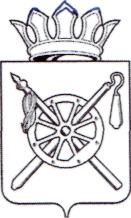 Российская Федерация Ростовская областьОКТЯБРЬСКИЙ РАЙОНМуниципальное образование «Кривянское сельское поселение»Собрание депутатов Кривянского сельского поселенияПОСТАНОВЛЕНИЕ01.08.2017                 	                          № 2                                    ст. КривянскаяО вынесении на публичные слушанияПроекта Решения Собрания депутатов Кривянского сельского поселения «Об утверждении правил благоустройства в  Кривянском сельском поселении»В соответствии статьей 28 Федерального закона от 6 октября 2003 года № 131-ФЗ «Об общих принципах организации местного самоуправления в Российской Федерации», ч. 3 п.3 ст.13 Устава муниципального образования «Кривянское сельское поселение»,ПОСТАНОВЛЯЮ:1. Вынести на публичные слушания проект Решения Собрания депутатов об утверждении правил благоустройства Кривянского сельского поселения, согласно Приложению к настоящему постановлению.2. Провести публичные слушания с участием граждан, проживающих на территории Кривянского сельского поселения, Октябрьского района, Ростовской области, и лиц, законные интересы которых могут быть нарушены в связи с реализацией указанного проекта.3. Граждане, проживающие на территории Кривянского сельского поселения, Октябрьского района, Ростовской области, и лица, законные интересы которых могут быть нарушены в связи с реализацией указанного проекта изменений, вправе участвовать в публичных слушаниях посредством:-      подачи организатору публичных слушаний замечаний и предложений в письменной форме в срок до дня проведения публичных слушаний;-      подачи организатору публичных слушаний замечаний и предложений в устной и (или) письменной форме в день проведения публичных слушаний;-      непосредственного участия в публичных слушаниях.4. Замечания и предложения в письменной форме граждане вправе представить организатору публичных слушаний в срок со дня опубликования настоящего постановления до 18августа 2017 года по рабочим дням с 8.00 до 17.00 по адресу: Ростовская область, Октябрьский район, ст. Кривянская, ул. Октябрьская, 81, кабинет № 3.Замечания и предложения в письменной и (или) устной форме граждане вправе представить в день проведения публичных слушаний до окончания публичных слушаний по месту их проведения.Все замечания и предложения, представленные в установленный срок, подлежат внесению в протокол публичных слушаний.Замечания и предложения, обобщаются организатором публичных слушаний и доводятся до сведения участников публичных слушаний в день их проведения.При проведении публичных слушаний все участники публичных слушаний вправе высказать свое мнение о проекте  изменений и о замечаниях и предложениях по указанному проекту, задать вопросы разработчику проекта и экспертам.5. Провести публичные слушания 18 августа 2017 года в 14.00 часов, в здании администрации Кривянского сельского поселения по адресу: Ростовская область, Октябрьский район, ст.Кривянская, ул. Октябрьская,81.6. Настоящее постановление подлежит официальному опубликованию и размещению на официальном сайте администрации Кривянского сельского поселения www.krivyanskoe.ru в сети Интернет.7. Настоящее постановление вступает в силу со дня опубликования в газете «Сельский вестник».Председатель Собрания депутатов – главаКривянского сельского поселения                                                        Л.Г.ЗеленковПриложение №1к постановлению Председателя Собрания депутатов – главы Кривянского сельского поселенияот 01.08.2017  №  2Российская Федерация Ростовская областьОКТЯБРЬСКИЙ РАЙОНМуниципальное образование «Кривянское сельское поселение»СОБРАНИЕ ДЕПУТАТОВ КРИВЯНСКОГО СЕЛЬСКОГО ПОСЕЛЕНИЯРЕШЕНИЕ_____________.2017                                №__                                 ст. КривянскаяВ целях обеспечения благоприятных условий жизни населения и обеспечения чистоты и порядка на территории муниципального образования «Кривянское сельское поселение», в соответствии со статьёй 14 Федерального закона от 06.10.2003 г. №131-ФЗ «Об общих принципах организации местного самоуправления», Приказом Минстроя России от 13.04.2017 N 711/пр "Об утверждении методических рекомендаций для подготовки правил благоустройства территорий поселений, городских округов, внутригородских районов", руководствуясь п.18 ч. 1 ст. 2 Устава Кривянского сельского поселения, РЕШИЛО:1. Утвердить Правила благоустройства на территории муниципального образования «Кривянское сельское поселение» согласно приложению №1 к настоящему решению.2. Признать утратившим силу:1) Решение собрания депутатов Кривянского сельского поселения  №106 от 25.12.2015 г.«Об утверждении Правил благоустройства на территории муниципального образования «Кривянское сельское поселение», 2) Решение собрания депутатов Кривянского сельского поселения  №32 от 06.03.2017 О внесении изменений в  решение Собрания депутатов Кривянского сельского поселения №106 от 25.12.2015 Об утверждении Правил благоустройства на территории муниципального образования «Кривянское сельское поселение», 3) Решение собрания депутатов Кривянского сельского поселения  №41 от 26.06.2017 О внесении изменений в  решение Собрания депутатов Кривянского сельского поселения №106 от 25.12.2015 Об утверждении Правил благоустройства на территории муниципального образования «Кривянское сельское поселение» 4) Решение Собрания депутатов Кривянского сельского поселения №17 от 24.11.2016  «Об утверждении правил содержания домашних животных и птицы на территории Кривянского сельского поселения»;3. Настоящее решение вступает в силу с момента официального обнародования.4.Контроль за исполнением настоящего решения возложить на постоянную комиссию, уполномоченную составлять протоколы об административных правонарушениях на территории муниципального образования «Кривянское сельское поселение» Председатель собрания депутатов-глава Кривянского сельского поселения                           Л.Г.Зеленков                                                                                                                  Приложение №1к решению Собрания депутатовКривянского сельского поселения № от "Об утверждении "Правилблагоустройства на территории муниципального образования  «Кривянское сельское  поселение "ПРАВИЛА БЛАГОУСТРОЙСТВА НА ТЕРРРИТОРИИ МУНИЦИПАЛЬНОГО ОБРАЗОВАНИЯ «КРИВЯНСКОЕ СЕЛЬСКОЕ ПОСЕЛЕНИЕ»1. Общие положения1. Правила благоустройства на территории  муниципального образования «Кривянское сельское поселение» (далее - Правила) устанавливают единые и обязательные к исполнению нормы и требования в сфере внешнего благоустройства, определяют порядок уборки и содержания  территорий, в том числе прилегающих к границам земельных участков, зданиям и сооружениям, а также внутренних производственных территорий для всех юридических, физических лиц и индивидуальных предпринимателей, являющихся собственниками и владельцами земельных участков, объектов строительства, зданий, строений и сооружений, расположенных в границах   муниципального образования «Кривянское сельское поселение», независимо от формы собственности и ведомственной принадлежности, определяют порядок участия собственников зданий (помещений в них) и сооружений в благоустройстве прилегающих территорий.2. Настоящие Правила разработаны на основании Федеральных законов "Об общих принципах организации местного самоуправления в Российской Федерации", "Об охране окружающей среды", "Об автомобильных дорогах и о дорожной деятельности в Российской Федерации и о внесении изменений в отдельные законодательные акты Российской Федерации", "Об отходах производства и потребления", Приказом Минстроя России от 13.04.2017 N 711/пр "Об утверждении методических рекомендаций для подготовки правил благоустройства территорий поселений, городских округов, внутригородских районов", Областного закона Ростовской области "Об административных правонарушениях" и иных нормативных правовых актов Российской Федерации, Ростовской области и Кривянского сельского поселения, регламентирующих основные принципы содержания, благоустройства, организации очистки и уборки территории Кривянского сельского поселения.3. Деятельность в части благоустройства, очистки, уборки территорий, обеспечения чистоты и порядка на территории  муниципального образования «Кривянское сельское поселение» на подведомственных территориях осуществляет администрация Кривянского сельского поселения на основании действующего законодательства Российской Федерации.4. Все нормативно-правовые акты, регламенты, методические рекомендации, принимаемые по вопросам содержания территорий Кривянского сельского поселения, организации благоустройства, уборки и обеспечения чистоты и порядка на территории Кривянского сельского поселения, не должны противоречить требованиям настоящих Правил.5. Принципы обеспечения комфортной среды:Принцип функционального разнообразия - насыщенность территории микрорайона (квартала, жилого комплекса) разнообразными социальными и коммерческими сервисами.Принцип комфортной организации пешеходной среды - создание в муниципальном образовании условий для приятных, безопасных, удобных пешеходных прогулок. Привлекательность пешеходных прогулок обеспечивается путем совмещения различных функций (транзитная, коммуникационная, рекреационная, потребительская) на пешеходных маршрутах. Целесообразно обеспечить доступность пешеходных прогулок для различных категорий граждан, в том числе для маломобильных групп граждан при различных погодных условиях.Принцип комфортной мобильности - наличие у жителей сопоставимых по скорости и уровню комфорта возможностей доступа к основным точкам притяжения в населенном пункте и за его пределами при помощи различных видов транспорта (личный автотранспорт, различные виды общественного транспорта, велосипед).Принцип комфортной среды для общения - гармоничное размещение в населенном пункте территории муниципального образования, которые постоянно и без платы за посещение доступны для населения, в том числе площади, набережные, улицы, пешеходные зоны, скверы, парки (далее - общественные пространства) и территорий с ограниченным доступом посторонних людей, предназначенных для уединенного общения и проведения времени (далее - приватное пространство).Принцип насыщенности общественных и приватных пространств разнообразными элементами природной среды (зеленые насаждения, водные объекты и др.) различной площади, плотности территориального размещения и пространственной организации в зависимости от функционального назначения части территории.Реализация принципов комфортной среды для общения и комфортной пешеходной среды предполагает создание условий для защиты общественных и приватных пространств от вредных факторов среды (шум, пыль, загазованность) эффективными архитектурно-планировочными приемами.Общественные пространства обеспечивают принцип пространственной и планировочной взаимосвязи жилой и общественной среды, точек притяжения людей, транспортных узлов на всех уровнях.2. Основные понятияОсновные понятия, используемые в настоящих Правилах:благоустройство территории - комплекс предусмотренных Правилами благоустройства на территории  муниципального образования «Кривянское сельское поселение» мероприятий по содержанию территории, а также по проектированию и размещению объектов благоустройства, направленных на обеспечение и повышение комфортности условий проживания граждан, поддержание и улучшение санитарного и эстетического состояния территории. К деятельности по благоустройству территорий так же относится разработка проектной документации по благоустройству территорий, выполнение мероприятий по благоустройству территорий и содержание объектов благоустройства.;владелец объекта благоустройства (далее - владелец) - лицо, которому объект благоустройства, включая все его функционально-, конструктивно- и планировочно-неотъемлемые элементы, принадлежит на праве хозяйственного ведения, оперативного управления, постоянного (бессрочного) пользования, пожизненного наследуемого владения, аренды и иных вторичных правах;дворовая территория - территория, прилегающая к жилому зданию и находящаяся в общем пользовании проживающих в нем лиц; на дворовой территории в интересах лиц, проживающих в жилом здании, к которому она прилегает, размещаются детские площадки, контейнерные площадки, места для отдыха, сушки белья, дворовые туалеты, парковки автомобилей, зеленые насаждения и иные объекты общественного пользования;детская (игровая) площадка - предметно-пространственная среда, предназначенная для времяпровождения детей широкого возрастного диапазона, содержащая нормируемый комплекс функциональных элементов благоустройства;защитное ограждение (барьер) - ограждение стандартного типа, предназначенное для предотвращения непреднамеренного доступа посторонних лиц на место производства строительно-монтажных или земляных работ во избежание несчастных случаев и травматизма, оборудуется в соответствии с требованиями государственного стандарта;зона эксплуатационной ответственности - расстояние до крайних линий траншей, тоннелей, каналов, необходимое для обслуживания подземного трубопровода с учетом призмы обрушения;коммунально-бытовое оборудование (далее - КБО) - емкости, предназначенные для сбора случайного и бытового мусора, устанавливаемые на объектах общего пользования (урны, баки и малогабаритные контейнеры объемом до 0,5 куб. м), может быть стационарным и мобильным;контейнерная площадка - специально оборудованная площадка для сбора и временного хранения отходов производства и потребления с установкой необходимого количества контейнеров и (или) бункеров-накопителей;малые архитектурные формы - сооружения, в том числе нестационарные и временные, используемые для организации открытых пространств и дополняющие архитектурно-градостроительную либо садово-парковую композицию. В зависимости от использования они подразделяются на объекты функционального назначения (такие как столы, скамьи, урны, ограды и заборы, указатели, фонари и опоры уличного освещения, телефонные кабины, платежные терминалы, остановочные павильоны пассажирского транспорта, беседки, навесы, торговые палатки и павильоны) и объекты декоративного назначения (газонные и тротуарные декоративные ограждения, декоративные стенки, малые скульптуры (композиции) и прочее). Малые архитектурные формы могут быть стационарными и мобильными;малые  скульптуры (композиции) - выполненные различными способами произведения монументально-декоративного искусства, перемещение которых возможно без нанесения несоразмерного ущерба их назначению, используемые для дополнения архитектурно-градостроительной либо садово-парковой композиции;несанкционированная свалка - несанкционированное размещение (складирование) бытовых, строительных или производственных отходов, а также грунта, образовавшихся в результате хозяйственной деятельности юридических или физических лиц, на площади свыше 50 квадратных метров и (или) объемом свыше 30 кубических метров;нормируемый комплекс элементов благоустройства - минимально необходимый комплекс элементов благоустройства, определяемый настоящими Правилами и позволяющий обеспечить на территории объекта благоустройства комфортную, безопасную и привлекательную среду;обеспечение работ по благоустройству, содержанию и уборке - это непосредственное выполнение работ собственником или владельцем объекта благоустройства или выполнение их путем привлечения на договорных условиях подрядной организации с обязательным установлением критериев качества работы;объекты благоустройства - земельные участки и иные объекты недвижимости; специализированные площадки (детские, спортивные, площадки для выгула и дрессировки животных, контейнерные площадки для сбора отходов, открытые автостоянки); некапитальные нестационарные строения и сооружения, используемые в качестве объектов торговли (такие как палатки, киоски, павильоны, навесы, тонары, уличные холодильники, лотки, оборудование для продажи прохладительных напитков), размещения рекламы и информации (рекламные щиты, уличные цифровые мониторы, информационные доски, тумбы, объемные конструкции), бытового обслуживания и сферы услуг, в том числе платежные терминалы, банкоматы, телефонные будки, уличные туалеты; некапитальные гаражи; элементы обустройства дорог и линейных объектов, такие как опоры сетей уличного освещения, электросетей, шкафы питания, водоразборные колонки, люковое хозяйство подземных инженерных сетей, остановочные павильоны общественного пассажирского транспорта;К объектам благоустройства относятся территории различного функционального назначения, на которых осуществляется деятельность по благоустройству, в том числе:- детские площадки, спортивные и другие площадки отдыха и досуга;- площадки для выгула и дрессировки собак;- площадки автостоянок;- улицы (в том числе пешеходные) и дороги;- парки, скверы, иные зеленые зоны;- площади, набережные и другие территории;- технические зоны транспортных, инженерных коммуникаций, водоохранные зоны;- контейнерные площадки и площадки для складирования отдельных групп коммунальных отходов.объекты благоустройства территории - территории Кривянского сельского поселения, на которых осуществляется деятельность по комплексному благоустройству: улицы, парки, скверы, пляжи, дворы,; функционально-планировочные образования; территории, выделяемые по принципу единой градостроительной регламентации (охранные зоны) или визуально-пространственного восприятия (улица с застройкой), и иные территории Кривянского сельского поселения;объекты благоустройства на территориях общественного назначения - общественные пространства населенного пункта, участки и зоны общественной застройки, которые в различных сочетаниях формируют все разновидности общественных территорий муниципального образования: центры общегородского и локального значения, многофункциональные, примагистральные и специализированные общественные зоны муниципального образования;объект общего пользования - часть  территории, используемая неограниченным кругом лиц, предназначенная для организации транспортных и пешеходных потоков, проведения массовых мероприятий, отдыха, прогулок, развлечений;озеленение - составная и необходимая часть благоустройства и ландшафтной организации территории, обеспечивающая формирование устойчивой среды муниципального образования с активным использованием существующих и/или создаваемых вновь природных комплексов, а также поддержание и бережный уход за ранее созданной или изначально существующей природной средой на территории муниципального образования.объект озеленения - озелененная территория, предназначенная для рекреационных целей, организованная по принципам ландшафтной архитектуры, включающая в себя в соответствии с функциональным назначением все необходимые элементы благоустройства (дорожно-тропиночную сеть, площадки, скамейки, малые архитектурные формы и т.д.).  При создании элементов озеленения должны учитываться принципы организации комфортной пешеходной среды, комфортной среды для общения, насыщения востребованных жителями общественных пространств элементами озеленения, а также создания на территории зеленых насаждений благоустроенной сети пешеходных и велосипедных дорожек, центров притяжения людей;озелененная территория - территория, занятая зелеными насаждениями, включая объекты озеленения, озеленение улично-дорожной сети;организация работ по благоустройству, содержанию и уборке - осуществление комплекса мер, направленных на создание условий для выполнения работ, включая установление видов и объемов работ, финансовое обеспечение и установление лиц (физических, должностных, юридических), ответственных за обеспечение работ;отведенная территория - часть территории Кривянского сельского поселения, имеющая площадь, границы, местоположение, правовой статус и другие характеристики, принадлежащая физическим, юридическим лицам и индивидуальным предпринимателям на правах, предусмотренных законодательством Российской Федерации;открытая автостоянка - ограниченная территория, приспособленная для длительного пребывания или хранения транспорта, в том числе организованная автостоянка, имеющая капитальный тип покрытия, разметку и оборудованная средствами ограничения и регулирования движения;охранная зона - территория, обеспечивающая безопасную эксплуатацию и функционирование инженерных сетей, определяемая отраслевыми нормативными актами, регламентами, техническими документами;полоса отвода вдоль автомобильных дорог - земельные участки (независимо от категории земель), которые предназначены для размещения конструктивных элементов автомобильной дороги, дорожных сооружений и на которых располагаются или могут располагаться объекты дорожного сервиса; полоса отвода железных дорог - земельные участки, прилегающие к железнодорожным путям, земельные участки, занятые железнодорожными путями или предназначенные для размещения таких путей, а также земельные участки, занятые или предназначенные для размещения железнодорожных станций, водоотводных и укрепительных устройств, защитных полос лесов вдоль железнодорожных путей, линий связи, устройств электроснабжения, производственных и иных зданий, строений, сооружений, устройств и других объектов железнодорожного транспорта;полоса отвода вдоль лесополос – земельные участки, прилегающие к лесополосам.праздничное и тематическое оформление Кривянского сельского поселения - комплексное оформление  территорий, магистральных улиц и площадей, зданий и сооружений, витрин предприятий и объектов торговли, сельского транспорта элементами праздничного оформления в соответствии с разработанной концепцией оформления Кривянского сельского поселения к мероприятию;прилегающая территория - часть территории общего пользования, непосредственно примыкающая по периметру к отведенной территории в границах, определяемых настоящими Правилами, и закрепленная за собственниками или владельцами в целях обеспечения чистоты;прилотковая часть - территория проезжей части автомобильной дороги вдоль начала проезжей части;проектная документация по благоустройству территорий - пакет документации, основанной на стратегии развития муниципального образования и концепции, отражающей потребности жителей такого муниципального образования, который содержит материалы в текстовой и графической форме и определяет проектные решения по благоустройству территории. Состав данной документации может быть различным в зависимости от того, к какому объекту благоустройства он относится. Предлагаемые в проектной документации по благоустройству решения готовятся по результатам социологических, маркетинговых, архитектурных, градостроительных и иных исследований, социально-экономической оценки эффективности проектных решений.свалочный очаг - скопление отходов (мусора), возникшее в результате самовольного (несанкционированного) размещения, объемом до 30 кубических метров и (или) на площади до 50 квадратных метров;случайный мусор - отдельные элементы (фрагменты) отходов производства и потребления, не образующие скоплений; возникает на объектах общего пользования в период между уборками, осуществляемыми с фиксированной периодичностью;собственник объекта благоустройства (далее - собственник) - лицо (юридическое, физическое и индивидуальный предприниматель), обладающее правом собственности на земельный участок, здание (помещение в нем), сооружение, выступающее в качестве владельца, распорядителя, пользователя объекта благоустройства, в том числе его функционально-, конструктивно- и планировочно-неотъемлемых элементов;содержание полос отвода вдоль авто-железных дорог, лесополос -комплекс работ, в результате которых поддерживается состояние  полос отвода вдоль авто-железных дорог, лесополос.содержание объекта благоустройства – поддержание в надлежащем техническом, физическом, эстетическом состоянии объектов благоустройства, их отдельных элементов в соответствии с эксплуатационными требованиями. При разработке и выборе проектов по благоустройству территорий важным критерием является стоимость их эксплуатации и содержания.спортивная площадка - плоскостное спортивное сооружение, предназначенное для занятий физкультурой и спортом всех возрастных групп населения, содержащее нормируемый комплекс функциональных элементов благоустройства;уборка объекта благоустройства - выполнение работ по очистке объекта от пыли, грязи, случайного мусора, снега, наледи, грунтовых наносов, атмосферных осадков и их образований, подметанию, зачистке, мойке, покосу сорной растительности, поливке газонов и цветников, очистке кровли, удалению всех видов отходов;улица - часть  территории, используемая для организации транспортных и пешеходных потоков, спланированная и обустроенная в соответствии с градостроительными нормами; улицы бывают магистральные: скоростного, непрерывного, регулируемого движения; районного значения: транспортно-пешеходные, пешеходные, улицы парковые, жилой и коммунальной зоны и т.д.;Участники деятельности по благоустройству:а) население муниципального образования, которое формирует запрос на благоустройство и принимает участие в оценке предлагаемых решений. В отдельных случаях жители муниципальных образований участвуют в выполнении работ. Жители могут быть представлены общественными организациями и объединениями;б) представители органов местного самоуправления, которые формируют техническое задание, выбирают исполнителей и обеспечивают финансирование в пределах своих полномочий;в) хозяйствующие субъекты, осуществляющие деятельность на территории соответствующего муниципального образования, которые могут участвовать в формировании запроса на благоустройство, а также в финансировании мероприятий по благоустройству;г) представители профессионального сообщества, в том числе ландшафтные архитекторы, специалисты по благоустройству и озеленению, архитекторы и дизайнеры, разрабатывающие концепции и проекты благоустройства, рабочую документацию;д) исполнители работ, специалисты по благоустройству и озеленению, в том числе возведению малых архитектурных форм;е) иные лица.центральные улицы - улицы, характеризующиеся сосредоточением объектов общественного, административного и культурного назначения, а также улицы (площади, кварталы), представляющие историко-культурную ценность. Перечень центральных улиц утверждается постановлением Администрации Кривянского сельского поселения;элементы благоустройства - декоративные, технические, планировочные, конструктивные устройства и приспособления, ограждения, поверхности и покрытия, растительность, функциональное оборудование, произведения монументального искусства, оборудование декоративного освещения, а также сооружения (в том числе некапитальные, нестационарные и временные) и малые архитектурные формы, используемые для оформления, пластической организации пространства и обеспечения эксплуатации объекта благоустройства по функциональному назначению. Элементами благоустройства не являются сооружения и малые архитектурные формы, отнесенные к самостоятельным объектам благоустройства.К элементам благоустройства в настоящих Методических рекомендациях относят, в том числе:- элементы озеленения;- покрытия;- ограждения (заборы);- водные устройства;- уличное коммунально-бытовое и техническое оборудование;- игровое и спортивное оборудование;- элементы освещения;- средства размещения информации и рекламные конструкции;- малые архитектурные формы и городская мебель;- некапитальные нестационарные сооружения;- элементы объектов капитального строительства.2.1. Содержанию элементов благоустройства2.1.1. Содержание элементов благоустройства, включая работы по восстановлению и ремонту памятников, мемориалов, осуществляется физическим и (или) юридическим лицам, независимо от их организационно-правовых форм, владеющим соответствующими элементами благоустройства на праве собственности, хозяйственного ведения, оперативного управления, либо на основании соглашений с собственником или лицом, уполномоченным собственником.Физическим и юридическим лицам рекомендовано осуществлять организацию содержания элементов благоустройства, расположенных на прилегающих территориях.2.1.2. Содержание зеленых насажденийРаботы по содержанию и восстановлению парков, скверов, зеленых зон, содержание и охрану городских лесов и природных зон осуществляют специализированные организации, имеющие соответствующие лицензии и право на проведение работ по уходу за зелеными насаждениями. При этом необходимо поддерживать инициативу населения и других заинтересованных лиц по поддержанию и улучшению зеленых зон и других элементов природной среды в муниципальном образовании.Работы по реконструкции объектов, новые посадки деревьев и кустарников на территориях улиц, площадей, парков, скверов и кварталов многоэтажной застройки, цветочное оформление скверов и парков, а также капитальный ремонт и реконструкцию объектов ландшафтной архитектуры производятся по проектам, согласованным с администрацией муниципального образования.Лицам, ответственным за содержание соответствующей территории, рекомендуется:- своевременно осуществлять проведение всех необходимых агротехнических мероприятий (полив, рыхление, обрезка, сушка, борьба с вредителями и болезнями растений, скашивание травы);- осуществлять обрезку и вырубку сухостоя и аварийных деревьев, вырезку сухих и поломанных сучьев и вырезку веток, ограничивающих видимость технических средств регулирования дорожного движения;- доводить до сведения органов местного самоуправления обо всех случаях массового появления вредителей и болезней и принимать меры борьбы с ними, производить замазку ран и дупел на деревьях;- проводить своевременный ремонт ограждений зеленых насаждений.При обнаружении признаков повреждения деревьев, лицам, ответственным за сохранность зеленых насаждений, рекомендуется поставить в известность администрацию муниципального образования для принятия необходимых мер.Снос деревьев, кроме ценных пород деревьев, и кустарников в зоне индивидуальной застройки рекомендуется осуществлять собственникам земельных участков самостоятельно.При проектировании объектов благоустройства жилой среды, улиц и дорог, объектов культурно-бытового обслуживания необходимо предусматривать доступность среды населенных пунктов для маломобильных групп населения, в том числе оснащение этих объектов элементами и техническими средствами, способствующими передвижению маломобильных групп населения.Проектирование, строительство, установка технических средств и оборудования, способствующих передвижению маломобильных групп населения, необходимо осуществлять при новом строительстве заказчиком в соответствии с утвержденной проектной документацией.3. Организация уборки  территорий1. Все жители сельского поселения должны участвовать в подготовке и реализации проектов по благоустройству в целях повышения эффективности расходов на благоустройство и качества реализованных проектов, а также обеспечения сохранности созданных объектов благоустройства, в обеспечении и поддержании чистоты, в том числе на территориях частных домовладений, в пределах обязанностей, установленных настоящими Правилами.Участие жителей может быть прямым или опосредованным через общественные организации, в том числе организации, объединяющие профессиональных проектировщиков - архитекторов, ландшафтных архитекторов, дизайнеров, а также ассоциации и объединения предпринимателей. Оно осуществляется путем инициирования проектов благоустройства, участия в обсуждении проектных решений и, в некоторых случаях, реализации принятия решений.Уборочные работы производятся в соответствии с требованиями настоящих Правил и действующим законодательством.2. Конструкция, техническое оснащение, эксплуатация и содержание объектов благоустройства, в случае если это установлено государственными стандартами, техническими условиями, строительными и санитарными нормами, нормативными правовыми актами Российской Федерации или Ростовской области, должны отвечать установленным требованиям.3. Благоустройство и содержание объектов, находящихся в федеральной собственности, собственности субъекта Российской Федерации или муниципальной собственности, организуются за счет средств бюджета соответствующего уровня и осуществляются путем предоставления данных объектов отраслевым и территориальным подразделениям соответствующих органов исполнительной власти в порядке и на правах, установленных действующим законодательством.4. Не допускается нарушение установленных настоящими Правилами, нормативными актами Администрации Кривянского сельского поселения, отраслевыми регламентами и иными документами требований к выполнению работ по благоустройству, содержанию и уборке, в том числе повлекшее загрязнение территорий Кривянского сельского поселения.Ответственность за своевременность и качество выполнения работ по благоустройству и уборке, а также за поддержание чистоты на объектах благоустройства несут собственники (владельцы).В случае привлечения на договорной основе подрядной организации собственники (владельцы) обязаны обеспечить контроль своевременности и качества выполнения работ, а при ненадлежащем выполнении работ со стороны подрядной организации предпринять меры, предусмотренные условиями договора, для устранения нарушений и ликвидации их последствий (при возникновении).5. Ответственными за организацию и обеспечение требований настоящих Правил являются:- для юридических лиц - руководители, если иное не установлено внутренним распорядительным документом;- для объектов торговли, сферы услуг и бытового обслуживания -собственники (владельцы) данных объектов, индивидуальные предприниматели;- в многоквартирных домах - руководители или уполномоченные лица организации, осуществляющей управление многоквартирным домом;- в садоводческих, гаражных, жилищно-строительных кооперативах, товариществах собственников жилья и прочих потребительских кооперативах и товариществах - законные представители;- на незастроенных территориях - собственники (владельцы) земельных участков;- в частных домовладениях - собственники (владельцы).6. На проезжей части улиц, тротуарах, лестничных сходах, надземных пешеходных переходах и других составляющих частях автомобильных дорог, а также на тротуарах, находящихся на мостах, путепроводах, эстакадах, на технических тротуарах, примыкающих к инженерным сооружениям,  уборочные работы обеспечивает  муниципальное образование, в чьей не разграниченной собственности находятся данные объекты, в соответствии с регламентами выполнения работ по содержанию улично-дорожной сети.7. На озелененных участках улично-дорожной сети, в том числе на газонах разделительных полос проезжей части улиц, организацию и обеспечение уборочных работ, включая покос сорной растительности, обеспечивает  муниципальное образование, в чьей не разграниченной собственности находятся данные объекты в соответствии с регламентами выполнения работ на объектах озеленения.8. На линейных остановочных пунктах  пассажирского транспорта, включая регулярную очистку от объявлений (за исключением торгово-остановочных пунктов), организацию и обеспечение уборочных работ обеспечивает  муниципальное образование, в чьей не разграниченной собственности находятся данные объекты, в границах которых находятся указанные пункты; на торгово-остановочных пунктах - собственники и владельцы торговых объектов.9. На объектах озеленения, в том числе в парках и скверах, организацию и обеспечение уборочных работ осуществляют собственники (владельцы) указанных объектов.10. В подземных переходах организацию и обеспечение уборочных работ осуществляют собственники (владельцы) переходов.11. На конечных остановочных пунктах  наземного пассажирского транспорта и в местах отстоя подвижного состава, включая регулярную очистку от объявлений, организацию уборочных работ осуществляет организация, кому принадлежит транспорт.12. На железнодорожных путях, полосах отчуждения, откосах, насыпях, находящихся в черте Кривянского сельского поселения, организацию и обеспечение уборочных работ осуществляют собственники (владельцы).13. Организацию работ по уборке (включая покос сорной растительности) земельных участков береговых полос и водоохранных зон водных объектов общего пользования в границах, определенных Водным кодексом РФ, осуществляют собственники (владельцы) указанных территорий в порядке и на основаниях в соответствии с действующим законодательством о разграничении полномочий государственных органов и органов местного самоуправления.14. На специально выделенных территориях, использующихся для рекреационных целей (пляжи, набережные и др.), содержание и уборка обеспечиваются их собственниками (владельцами). Содержание данных объектов, помимо прочих работ, в обязательном порядке должно предусматривать организованный сбор и вывоз бытовых отходов, образующихся в процессе эксплуатации объекта.15. На территориях охранных зон и зон эксплуатационной ответственности электро-, газо-, водо- и теплосетей и иных инженерных сетей, а также территорий, прилегающих к насосным станциям, трансформаторным и распределительным подстанциям и иным зданиям и сооружениям коммунальной и инженерной инфраструктуры, организацию и производство уборочных работ, включая покос сорной растительности, осуществляют собственники и владельцы указанных инженерных сетей.16. Собственники (владельцы) обязаны обеспечить содержание и уборку длительное время не используемых и не осваиваемых территорий, находящихся в собственности или владении.17. Организацию и производство работ по очистке и содержанию ливневых водостоков на территории проезжей части улиц и улиц районного значения обеспечивает  муниципальное образование, в чьей не разграниченной собственности находятся данные объекты.При возникновении подтоплений, вызванных сбросом воды (откачка воды из котлованов, аварийные ситуации на трубопроводах и т.д.), ответственность за их ликвидацию и устранение последствий, включая скол и вывоз льда в зимний период, возлагается на собственников и владельцев инженерных сетей.Обследование люков смотровых колодцев, других подземных коммуникаций должно производиться собственниками и владельцами в соответствии с нормами и правилами технической эксплуатации инженерных сетей. Выявленные нарушения и повреждения должны быть устранены собственниками (владельцами) в сроки, соответствующие установленным нормам и правилам и позволяющие обеспечить безопасность эксплуатации как самой инженерной сети, так и объекта благоустройства, на котором она расположена.18. Уборка объектов благоустройства производится в соответствии с отраслевыми регламентами, с учетом фактических погодных условий, в период наименьшей интенсивности транспортного и пешеходного движения.19. Администрация Кривянского сельского поселения в пределах административных границ участвует в работе по санитарной очистке территории, в том числе в очистке территорий общего пользования;  в мероприятиях по удалению отходов; с учетом интересов населения и условий застройки территории, утверждает дислокацию мест временного хранения отходов для жилищного фонда; обеспечивает информирование исполнителей услуг по обращению с отходами о плановых разрытиях и ремонтных работах, препятствующих проезду мусоровозов.20. На земельных участках, принадлежащих на праве собственности, либо ином вещном праве систематически производится борьба с сорной растительностью, особенно с растениями, которые вызывают аллергические реакции у населения (амброзия, циклохена и проч.) высота травяного покрова на закрепленных территориях не должна превышать 15-20 см.4. Содержание объектов благоустройства территории1. Чистота на объектах общего пользования, дворовых территориях, в местах массового пребывания людей обеспечивается собственниками (владельцами) в течение всего дня.2. Для предотвращения засорения улиц, площадей, скверов и других общественных мест отходами производства и потребления собственниками (владельцами) устанавливается уличное коммунально-бытовое оборудование. Элементы уличного КБО должны быть удобными в использовании и очистке, гигиеничными, гармонирующими с общим оформлением объекта благоустройства. Их размещение не должно создавать помех передвижению пешеходов, проезду инвалидных и детских колясок.3. КБО в обязательном порядке устанавливается на рынках, в парках, садах, зонах отдыха, учреждениях образования, здравоохранения и других местах массового пребывания людей, на улицах, на остановках  пассажирского транспорта, у входа в объекты торговли, сферы услуг и бытового обслуживания собственниками (владельцами) указанных объектов. Конфигурация и емкость КБО определяются в зависимости от места размещения и предполагаемой интенсивности использования.4. КБО устанавливают с интервалом не более 100 м на центральных улицах, рынках и других местах массового посещения населения; в парках, скверах, садах, на  площадях следует устанавливать урны (до двух единиц) около каждой скамьи (лавки, садово-парковые диваны), а при их отсутствии - вдоль пешеходных дорожек с интервалом не более 50 метров; на второстепенных улицах, во дворах и иных территориях - с интервалом не более 150 м.На остановках  пассажирского транспорта КБО устанавливается в количестве не менее одной единицы емкостью 40-50 литров.5. У входов в объекты торговли, сферы услуг и бытового обслуживания собственниками и владельцами данных объектов устанавливаются урны (не менее одной). При наличии нескольких входов в один торговый объект урнами оборудуется каждый вход. Урны должны находиться с наружной стороны входа (на улице); допускается выставление незакрепленных урн на время работы объекта торговли, сферы услуг и бытового обслуживания.6. Установка уличного КБО и его очистка осуществляются собственниками (владельцами) объектов благоустройства, либо лицензированной  организацией, путем заключения договора на вывоз ТБО.Очистку мусорных урн, установленных у входов в здания (сооружения) и в границах объектов благоустройства территории, обеспечивают собственники (владельцы) по мере заполнения, но не реже одного раза в неделю.Урны, расположенные на остановках  пассажирского транспорта, обязаны очищать и промывать собственники и владельцы остановок, а урны, установленные у объектов торговли, сферы услуг и бытового обслуживания, - указанные организации.Мойка урн производится по мере загрязнения, но не реже одного раза в неделю. Покраска урн производится по мере необходимости, но не реже одного раза в год (до 20 апреля).7. Вывоз скола асфальта (фала) и грунта при проведении дорожно-ремонтных работ производится организациями, проводящими работы непосредственно в процессе выполнения работ.8. Вывоз порубочных остатков после сноса и обрезки деревьев осуществляется организациями, производящими работы: с центральных улиц - в течение 1 суток; с остальных улиц и дворовых территорий - в течение 3 суток.Пни, оставшиеся после вырубки сухостойных, аварийных деревьев, удаляются: с центральных и магистральных улиц - в течение одного месяца; с улиц районного значения и дворовых территорий - в течение 3 месяцев.В зимний период при температуре ниже -10°С работы по фрезерованию и корчевке пней не проводятся.9. Упавшие вследствие возникновения аварийной (чрезвычайной) ситуации деревья должны быть удалены собственниками и владельцами соответствующих территорий:с проезжей части дорог и от линий электропередач - в течение 2 часов с момента обнаружения;с тротуаров, от фасадов жилых и производственных зданий - в течение суток с момента обнаружения;с других территорий - в течение 2 суток с момента обнаружения.Деревья, упавшие в охранной зоне инженерных сетей вследствие возникновения аварийной (чрезвычайной) ситуации, должны быть удалены в течение трех часов собственниками или владельцами инженерных сетей.10. Мойка автомобильного транспорта и иных транспортных средств должна осуществляться в специально оборудованных для этих целей автомоечных комплексах.11. Предприятия автомобильного и иного наземного пассажирского транспорта обязаны выпускать на линию транспортные средства в чистом виде. Кузов, окна и колеса транспортного средства должны быть очищены от пыли и грязи.12. Собственники и владельцы объектов, предназначенных для проведения публично-массовых мероприятий и организации отдыха населения, мест массового пребывания людей, в том числе рынков, пляжей, объектов общественного питания, объектов религиозного назначения, кладбищ, а также строительных объектов, автозаправочных станций, автомоек и ремонтных мастерских, гаражных кооперативов и иных объектов, предполагающих длительное пребывание людей, обязаны обеспечить наличие стационарных канализованных туалетов или мобильных туалетных кабин (модулей) для персонала и посетителей.Общественные стационарные туалеты и биотуалеты должны содержаться собственниками (владельцами) в надлежащем техническом и санитарном состоянии; их уборка и дезинфекция должны осуществляться по мере необходимости, но не менее 2 раз в день.13. Запрещается сбор, временное хранение и вывоз ртутьсодержащих отходов (люминесцентных ламп) с другими отходами производства и потребления. Ртутьсодержащие отходы (1 класс опасности) передаются собственниками и владельцами специализированным организациям для демеркуризации.Организации, осуществляющие управление многоквартирными домами (а также ТСЖ, ЖСК, ЖК и др.), обязаны обеспечить передачу ртутьсодержащих ламп, образующихся в результате эксплуатации многоквартирного дома и поступающих от жильцов, специализированным организациям для демеркуризации.14. На территории Кривянского сельского поселения запрещается накапливать и размещать отходы производства и потребления в несанкционированных местах. Лица, разместившие отходы производства и потребления в несанкционированных местах, обязаны за свой счет ликвидировать свалочный очаг (свалку) и произвести очистку территории, а при необходимости - рекультивировать поврежденный земельный участок и компенсировать ущерб, причиненный окружающей среде, в соответствии с действующим законодательством.В случае невозможности установления лиц, разместивших отходы производства и потребления в несанкционированных местах, удаление отходов и рекультивацию территорий свалок производится в соответствии с действующим законодательством.15. На территории Кривянского сельского поселения запрещается:- вывозить и выгружать все виды отходов в не отведенные для этой цели места, закапывать отходы в землю;- сжигать все виды отходов на улицах, площадях, в скверах, парках, на бульварах, во дворах индивидуальных домовладений и многоквартирных жилых домов, на территориях организаций, на свалках;- загрязнять улицы при перевозке мусора, сыпучих и жидких материалов на подвижном составе, осуществлять перевозку мусора, сыпучих и жидких материалов без средств (приспособлений), предотвращающих загрязнение улиц;- выбрасывать мусор из автомобилей;- сорить на улицах, площадях и других местах общего пользования, выставлять тару с мусором и пищевыми отходами на улицы;- загрязнять территории общего пользования бытовыми и промышленными отходами, в том числе отходами жизнедеятельности домашних животных;- выбрасывать и сметать мусор на проезжую часть улиц, в ливне приемники ливневой канализации, загрязнять полотно проезжей части при осуществлении выезда подвижного состава с грунтовых дорог, строительных площадок и т.д.;- выбрасывать мусор с крыш, из окон, балконов (лоджий) зданий;- установка в качестве уличного коммунально-бытового оборудования приспособленной тары (коробки, ящики, ведра и т.п.);- складирование скола асфальта (фала) и грунта на озелененных территориях, в том числе на газонной части тротуаров, дворовых и внутриквартальных территорий;- временное складирование органических остатков после сноса и обрезки деревьев на проезжей части улиц и тротуарах, препятствующее движению транспорта и пешеходов;- складировать строительные материалы на территориях общего пользования, а также вне специально отведенных мест;- мыть автомашины и другие транспортные средства у водоразборных колонок, в открытых водоемах и на их берегах, на площадях, в скверах, парках и в иных неустановленных местах; стирать белье у водоразборных колонок и в открытых водоемах;- производить сброс хозяйственно-бытовых сточных вод на рельеф местности и в водные объекты, выпускать канализационные стоки открытым способом на тротуары, проезжую часть дорог и в ливневую канализацию;- производить торговлю фруктами, овощами и другими продуктами на улицах, площадях, стадионах и других местах, не отведенных для этих целей;- размещать объекты торговли, временные и сезонные сооружения на проезжей части дорог;- размещать объекты торговли, временные и сезонные сооружения (кроме предназначенных для обеспечения пассажирских перевозок) на тротуарах, газонной части улиц, скверов, парковой и лесной зоны без согласования в установленном порядке;- складировать около торговых точек тару, запасы товаров, производить торговлю без специального оборудования;- оставлять на улицах тару и остатки некондиционного или нереализованного товара от нестационарных торговых точек;- купать собак и других животных в местах массового купания людей;- выгуливать животных в парках, скверах, бульварах, на детских площадках и стадионах в нарушение установленного порядка;- выжигать сухую растительность;- ограждать строительные площадки с уменьшением пешеходных дорожек (тротуаров) без согласования в установленном порядке;- устанавливать малые архитектурные формы и элементы внешнего благоустройства без согласования, а также в нарушение установленного порядка;- обустраивать выгребные ямы на объектах общего пользования;- наносить на фасады зданий и сооружений, элементы их декора, а также иные внешние элементы зданий и сооружений (в том числе кровли, ограждения, защитные решетки, окна, балконы, лоджии, двери, карнизы, водосточные трубы, информационные таблички и др.) надписи и графические изображения (граффити) в нарушение установленного порядка;- на центральных улицах развешивать на балконах и лоджиях предметы домашнего обихода, размещать на балконах и лоджиях крупногабаритные предметы обихода, видимые с улицы и ухудшающие вид фасада;- движение, остановка и стоянка автотранспортных средств на тротуарах, газонах, детских площадках и спортивных площадках;- оставление транспортных средств без кузовных деталей и элементов ходовой части вне специально отведенных мест, предназначенных для стоянки автотранспорта, в том числе на придомовых территориях индивидуальных и многоквартирных домов;- стоянка автотранспорта вне специально отведенных мест, препятствующая осуществлению работ по уборке и содержанию проезжей части улиц;- оставление автотранспорта на подъездных путях к контейнерной площадке или бункеру мусоропровода, создающее помехи движению специализированного мусоровозного транспорта;- ограждение, в том числе выносными приспособлениями, участков проезжей части в створе фасадов жилых и нежилых зданий (помещений в них), препятствующее свободному движению, остановке и стоянке транспорта;- подвоз груза волоком;- сбрасывание рельсов, бревен, железных балок, труб, кирпича и иных тяжелых предметов при осуществлении погрузочно-разгрузочных работ на проезжей части и тротуарах с твердым покрытием.16. Элементы озеленения.Работы по озеленению планируются в комплексе и в контексте общего зеленого "каркаса" муниципального образования, обеспечивающего для всех жителей доступ к неурбанизированным ландшафтам, возможность для занятий спортом и общения, физический комфорт и улучшения визуальных и экологических характеристик поселения. В зависимости от выбора типов насаждений определяется объемно-пространственная структура насаждений и обеспечивается визуально-композиционные и функциональные связи участков озелененных территорий между собой и с застройкой населенного пункта. Работы должны проводиться по предварительно разработанному и утвержденному соответствующими органами муниципального образования проекту благоустройства. В условиях высокого уровня загрязнения воздуха формируются многорядные древесно-кустарниковые посадки: при хорошем режиме проветривания - закрытого типа (смыкание крон), при плохом режиме проветривания - открытого, фильтрующего типа (несмыкание крон). При разработке проектной документации должны включаться требования, предъявляемые к условным обозначениям зеленых насаждений на дендропланах. Рекомендуется составлять дендроплан при разработке проектной документации на строительство, капитальный ремонт и реконструкцию объектов благоустройства поселений, в том числе объектов озеленения, что будет способствовать рациональному размещению проектируемых объектов с целью максимального сохранения здоровых и декоративных растений. Разработку проектной документации на строительство, капитальный ремонт и реконструкцию объектов озеленения рекомендуется производить на основании геоподосновы с инвентаризационным планом зеленых насаждений на весь участок благоустройства. На основании полученных геоподосновы и инвентаризационного плана проектной организацией рекомендуется разрабатывать проект благоустройства территории, где определяются основные планировочные решения и объемы капиталовложений, в т.ч. на компенсационное озеленение. При этом определяются объемы вырубок и пересадок в целом по участку благоустройства, производится расчет компенсационной стоимости. На данной стадии целесообразно определить количество деревьев и кустарников, попадающих в зону строительства без конкретизации на инвентаризационном плане (без разработки дендроплана). После утверждения проектно-сметной документации на застройку, капитальный ремонт и реконструкцию благоустройства, в том числе объектов озеленения, рекомендуется разрабатывать рабочий проект с уточнением планировочных решений, инженерных коммуникаций и организации строительства. На этой стадии разрабатывается дендроплан, на котором выделяются зоны работ, наносятся условными обозначениями все древесные и кустарниковые растения, подлежащие сохранению, вырубке и пересадке. При разработке дендроплана сохраняется нумерация растений инвентаризационного плана.17.  Виды покрытий.При создании и благоустройстве покрытий должн учитываться принцип организации комфортной пешеходной среды в части поддержания и развития удобных и безопасных пешеходных коммуникаций.Покрытия поверхности обеспечивают на территории муниципального образования условия безопасного и комфортного передвижения, а также формируют архитектурно-художественный облик среды.Применяемый в проекте вид покрытия рекомендуется устанавливать прочным, ремонтопригодным, экологичным, не допускающим скольжения. Выбор видов покрытия осуществляется в соответствии с их целевым назначением.Для деревьев, расположенных в мощении, рекомендуется применять различные виды защиты (приствольные решетки, бордюры, периметральные скамейки и пр.).18. Ограждения.При создании и благоустройстве ограждений учитываются принципы функционального разнообразия, организации комфортной пешеходной среды, гармонии с природой в части удовлетворения потребности жителей в полуприватных пространствах (пространство, открытое для посещения, но преимущественно используемое определенной группой лиц, связанных социальными отношениями или совместным владением недвижимым имуществом), сохранения востребованной жителями сети пешеходных маршрутов, защиты от негативного воздействия газонов и зеленых насаждений общего пользования с учетом требований безопасности.На территориях общественного, жилого, рекреационного назначения применяются декоративные ажурные металлические ограждения и не рекомендуется применение сплошных, глухих и железобетонных ограждений, в том числе при проектировании ограждений многоквартирных домов.В случае произрастания деревьев в зонах интенсивного пешеходного движения или в зонах производства строительных и реконструктивных работ при отсутствии иных видов защиты рекомендуется предусматривать защитные приствольные ограждения, высота которых определяется в зависимости от возраста, породы дерева и прочих характеристик.При создании и благоустройстве ограждений учитывается необходимость, в том числе:разграничения зеленой зоны (газоны, клумбы, парки) с маршрутами пешеходов и транспорта;проектирования дорожек и тротуаров с учетом потоков людей и маршрутов;разграничения зеленых зон и транзитных путей с помощью применения приемов разноуровневой высоты или создания зеленых кустовых ограждений;проектирования изменения высоты и геометрии бордюрного камня с учетом сезонных снежных отвалов;использования бордюрного камня;замены зеленых зон мощением в случаях, когда ограждение не имеет смысла ввиду небольшого объема зоны или архитектурных особенностей места;использования (в особенности на границах зеленых зон) многолетних всесезонных кустистых растений;использования по возможности светоотражающих фасадных конструкций для затененных участков газонов;использования цвето-графического оформления ограждений согласно палитре цветовых решений, утверждаемой местными органами архитектуры с учетом рекомендуемых натуральных цветов материалов (камень, металл, дерево и подобные), нейтральных цветов (черный, белый, серый, темные оттенки других цветов).19. Водные устройстваПри благоустройстве водных устройств должны учитываться принципы организации комфортной среды для общения, гармонии с природой в части оборудования востребованных жителями общественных пространств водными устройствами, развития благоустроенных центров притяжения людей.К водным устройствам относятся фонтаны, питьевые фонтанчики, бюветы, родники, декоративные водоемы и прочие. Водные устройства выполняют декоративно-эстетическую и природоохранную функции, улучшают микроклимат, воздушную и акустическую среду.Питьевые фонтанчики могут быть как типовыми, так и выполненными по специально разработанному проекту.20. Уличное коммунально-бытовое оборудование.В рамках решения задачи обеспечения качества городской среды при создании и благоустройстве коммунально-бытового оборудования рекомендуется учитывать принцип обеспечения безопасного удаления отходов без нарушения визуальной среды территории, с исключением негативного воздействия на окружающую среду и здоровье людей.Рекомендуемый состав улично-коммунального оборудования включает в себя: различные виды мусоросборников - контейнеров и урн. При выборе того или иного вида коммунально-бытового оборудования рекомендуется исходить из целей обеспечения безопасности среды обитания для здоровья человека, экологической безопасности, экономической целесообразности, технологической безопасности, удобства пользования, эргономичности, эстетической привлекательности, сочетания с механизмами, обеспечивающими удаление накопленных отходов.Для складирования коммунальных отходов на территории муниципальных образований (улицах, площадях, объектах рекреации) устанавливаются контейнеры и (или) урны. На территории объектов рекреации расстановку контейнеров и урн необходимо предусматривать у скамей, некапитальных нестационарных сооружений и уличного технического оборудования, ориентированных на продажу продуктов питания. Кроме того, урны рекомендуется устанавливать на остановках общественного транспорта. Во всех случаях целесообразно предусматривать расстановку, не мешающую передвижению пешеходов, проезду инвалидных и детских колясок.Количество и объем контейнеров определяется в соответствии с требованиями законодательства об отходах производства и потребления.Рекомендации по размещению уличного технического оборудования (укрытия таксофонов, банкоматы, интерактивные информационные терминалы, почтовые ящики, вендинговые автоматы, элементы инженерного оборудования (подъемные площадки для инвалидных колясок, смотровые люки, решетки дождеприемных колодцев, вентиляционные шахты подземных коммуникаций, шкафы телефонной связи и т.п.).В рамках решения задачи обеспечения качества городской среды при создании и благоустройстве уличного технического оборудования рекомендуется учитывать принцип организации комфортной пешеходной среды в части исключения барьеров для передвижения людей, а также нарушений визуального облика территории при размещении и эксплуатации объектов инженерной инфраструктуры.21. Игровое и спортивное оборудование.При создании и благоустройстве игрового и спортивного оборудования необходимо учитывать принципы функционального разнообразия, комфортной среды для общения в части организации игровых и спортивных площадок как центров притяжения людей.Игровое и спортивное оборудование на территории муниципального образования может быть представлено игровыми, физкультурно-оздоровительными устройствами, сооружениями и (или) их комплексами. При выборе состава игрового и спортивного оборудования для детей и подростков рекомендуется обеспечивать соответствие оборудования анатомо-физиологическим особенностям разных возрастных групп.Спортивное оборудование, предназначенное для всех возрастных групп населения, размещается на спортивных, физкультурных площадках либо на специально оборудованных пешеходных коммуникациях (тропы здоровья) в составе рекреаций. Спортивное оборудование в виде специальных физкультурных снарядов и тренажеров может быть как заводского изготовления, так и выполненным из бревен и брусьев со специально обработанной поверхностью, исключающей получение травм (отсутствие трещин, сколов и т.п.). При размещении целесообразно руководствоваться каталогами сертифицированного оборудования.22. Осветительное оборудование.При создании и благоустройстве освещения и осветительного оборудования рекомендуется учитывать принципы комфортной организации пешеходной среды, в том числе необходимость создания привлекательных и безопасных пешеходных маршрутов, а также обеспечение комфортной среды для общения в местах притяжения людей.При проектировании каждой из трех основных групп осветительных установок (функционального, архитектурного освещения, световой информации) рекомендуется обеспечивать:- экономичность и энергоэффективность применяемых установок, рациональное распределение и использование электроэнергии;- эстетику элементов осветительных установок, их дизайн, качество материалов и изделий с учетом восприятия в дневное и ночное время;- удобство обслуживания и управления при разных режимах работы установок.23. Функциональное освещение.Функциональное освещение (далее - ФО) осуществляется стационарными установками освещения дорожных покрытий и пространств в транспортных и пешеходных зонах. Установки ФО, как правило, подразделяют на обычные, высокомачтовые, парапетные, газонные и встроенные.В обычных установках светильники рекомендуется располагать на опорах (венчающие, консольные), подвесах или фасадах (бра, плафоны). Их рекомендуется применять в транспортных и пешеходных зонах как наиболее традиционные.Высокомачтовые установки рекомендуется использовать для освещения обширных пространств, транспортных развязок и магистралей, открытых паркингов.В парапетных установках светильники рекомендуется встраивать линией или пунктиром в парапет, ограждающий проезжую часть путепроводов, мостов, эстакад, пандусов, развязок, а также тротуары и площадки. Их применение рекомендуется обосновать технико-экономическими и (или) художественными аргументами.Газонные светильники обычно служат для освещения газонов, цветников, пешеходных дорожек и площадок. Они могут предусматриваться на территориях общественных пространств и объектов рекреации в зонах минимального вандализма.Светильники, встроенные в ступени, подпорные стенки, ограждения, цоколи зданий и сооружений, малые архитектурные формы (далее - МАФ), рекомендуется использовать для освещения пешеходных зон территорий общественного назначения.24.Архитектурное освещение.Архитектурное освещение (далее - АО) рекомендуется применять для формирования художественно выразительной визуальной среды в вечернее время, выявления из темноты и образной интерпретации памятников архитектуры, истории и культуры, инженерного и монументального искусства, МАФ, доминантных и достопримечательных объектов, ландшафтных композиций, создания световых ансамблей. Оно обычно осуществляется стационарными или временными установками освещения объектов, главным образом, наружного освещения их фасадных поверхностей.К временным установкам АО относится праздничная иллюминация: световые гирлянды, сетки, контурные обтяжки, светографические элементы, панно и объемные композиции из ламп накаливания, разрядных, светодиодов, световодов, световые проекции, лазерные рисунки и т.п.В целях архитектурного освещения могут использоваться также установки ФО - для монтажа прожекторов, нацеливаемых на фасады зданий, сооружений, зеленых насаждений, для иллюминации, световой информации и рекламы, элементы которых могут крепиться на опорах уличных светильников.25. Световая информация.Световая информация (далее - СИ), в том числе световая реклама, как правило, предназначена для ориентации пешеходов и водителей автотранспорта в пространстве, в том числе для решения светокомпозиционных задач с учетом гармоничности светового ансамбля, не противоречащего действующим правилам дорожного движения.26. Источники света.В стационарных установках ФО и АО рекомендуется применять энергоэффективные источники света, эффективные осветительные приборы и системы, качественные по дизайну и эксплуатационным характеристикам изделия и материалы: опоры, кронштейны, защитные решетки, экраны и конструктивные элементы, отвечающие требованиям действующих национальных стандартов.Источники света в установках ФО рекомендуется выбирать с учетом требований, улучшения ориентации, формирования благоприятных зрительных условий, а также, в случае необходимости, светоцветового зонирования.В установках АО и СИ рекомендуются к использованию источники белого или цветного света с учетом формируемых условия световой и цветовой адаптации и суммарный зрительный эффект, создаваемый совместным действием осветительных установок всех групп, особенно с хроматическим светом, функционирующих в конкретном пространстве населенного пункта или световом ансамбле.27. Освещение транспортных и пешеходных зонВ установках ФО транспортных и пешеходных зон рекомендуется применять осветительные приборы направленного в нижнюю полусферу прямого, рассеянного или отраженного света.28. Режимы работы осветительных установокПри проектировании всех трех групп осветительных установок (ФО, АО, СИ) в целях рационального использования электроэнергии и обеспечения визуального разнообразия среды населенного пункта в темное время суток рекомендуется предусматривать следующие режимы их работы:- вечерний будничный режим, когда функционируют все стационарные установки ФО, АО и СИ, за исключением систем праздничного освещения;- ночной дежурный режим, когда в установках ФО, АО и СИ может отключаться часть осветительных приборов, допускаемая нормами освещенности и распоряжениями местной администрации;- праздничный режим, когда функционируют все стационарные и временные осветительные установки трех групп в часы суток и дни недели, определяемые администрацией населенного пункта;- сезонный режим, предусматриваемый главным образом в рекреационных зонах для стационарных и временных установок ФО и АО в определенные сроки (зимой, осенью).29.МАФ, городская мебель и характерные требования к ним.В рамках решения задачи обеспечения качества городской среды при создании и благоустройстве малых архитектурных форм рекомендуется учитывать принципы функционального разнообразия, комфортной среды для общения, гармонии с природой в части обеспечения разнообразия визуального облика территории, различных видов социальной активности и коммуникаций между людьми, применения экологичных материалов, привлечения людей к активному и здоровому времяпрепровождению на территории с зелеными насаждениями.Для каждого элемента планировочной структуры существуют характерные требования, которые основываются на частоте и продолжительности ее использования, потенциальной аудитории, наличии свободного пространства, интенсивности пешеходного и автомобильного движения, близости транспортных узлов. Выбор МАФ во многом зависит от количества людей, ежедневно посещающих территорию: например, в районах крупных объектов транспорта гораздо больше пешеходов, чем в жилых кварталах. Рекомендуется подбирать материалы и дизайн объектов с учетом всех условий эксплуатации.При проектировании, выборе МАФ рекомендуется учитывать:а)соответствие материалов и конструкции МАФ климату и назначению МАФ;б)антивандальную защищенность - от разрушения, оклейки, нанесения надписей и изображений;в)возможность ремонта или замены деталей МАФ;г)защиту от образования наледи и снежных заносов, обеспечение стока воды;д)удобство обслуживания, а также механизированной и ручной очистки территории рядом с МАФ и под конструкцией;е)эргономичность конструкций (высоту и наклон спинки, высоту урн и прочее);ж)расцветку, не диссонирующую с окружением;з)безопасность для потенциальных пользователей;и)стилистическое сочетание с другими МАФ и окружающей архитектурой;к)соответствие характеристикам зоны расположения: утилитарный, минималистический дизайн для тротуаров дорог, более сложный, с элементами декора - для рекреационных зон и дворов.Общие рекомендации к установке МАФ:а)расположение, не создающее препятствий для пешеходов;б)компактная установка на минимальной площади в местах большого скопления людей;в)устойчивость конструкции;г)надежная фиксация или обеспечение возможности перемещения в зависимости от условий расположения;д)наличие в каждой конкретной зоне МАФ рекомендуемых типов для такой зоны.30. Рекомендации к установке урн:- достаточная высота (максимальная до 100 см) и объем;- наличие рельефного текстурирования или перфорирования для защиты от графического вандализма;- защита от дождя и снега;- использование и аккуратное расположение вставных ведер и мусорных мешков.Рекомендации к уличной мебели, в том числе к различным видам скамей отдыха, размещаемых на территории общественных пространств, рекреаций и дворов; скамей и столов - на площадках для настольных игр, летних кафе и др.:а)установку скамей рекомендуется осуществлять на твердые виды покрытия или фундамент. В зонах отдыха, лесопарках, на детских площадках может допускаться установка скамей на мягкие виды покрытия. При наличии фундамента его части рекомендуется выполнять не выступающими над поверхностью земли.б)наличие спинок для скамеек рекреационных зон, наличие спинок и поручней для скамеек дворовых зон, отсутствие спинок и поручней для скамеек транзитных зон;в)на территории особо охраняемых природных территорий возможно выполнять скамьи и столы из древесных пней-срубов, бревен и плах, не имеющих сколов и острых углов.Рекомендации к установке цветочниц (вазонов), в том числе к навесных:- высота цветочниц (вазонов) обеспечивает предотвращение случайного наезда автомобилей и попадания мусора;- дизайн (цвет, форма) цветочниц (вазонов) не отвлекает внимание от растений;- цветочницы и кашпо зимой необходимо хранить в помещении или заменять в них цветы хвойными растениями или иными растительными декорациями.При установке ограждений рекомендуется учитывать следующее:- прочность, обеспечивающая защиту пешеходов от наезда автомобилей;- модульность, позволяющая создавать конструкции любой формы;- наличие светоотражающих элементов, в местах возможного наезда автомобиля;- расположение ограды не далее 10 см от края газона;- использование нейтральных цветов или естественного цвета используемого материала.На тротуарах автомобильных дорог рекомендуется использовать следующие МАФ:- скамейки без спинки с местом для сумок;- опоры у скамеек для людей с ограниченными возможностями;- заграждения, обеспечивающие защиту пешеходов от наезда автомобилей;- навесные кашпо, навесные цветочницы и вазоны;- высокие цветочницы (вазоны) и урны.Рекомендуется выбирать городскую мебель в зависимости от архитектурного окружения, специальные требования к дизайну МАФ и городской мебели рекомендуется предъявлять в зонах муниципального образования привлекающих посетителей. Типовая городская мебель современного дизайна при условии высокого качества исполнения может использоваться в зонах исторической застройки. Использование стилизованной в историческом стиле мебели в районах с современной застройкой нежелательно.Для пешеходных зон рекомендуется использовать следующие МАФ:- уличные фонари, высота которых соотносима с ростом человека;- скамейки, предполагающие длительное сидение;- цветочницы и кашпо (вазоны);- информационные стенды;- защитные ограждения;- столы для игр.Принципы антивандальной защиты малых архитектурных форм от графического вандализма.Рекомендуется минимизировать площадь поверхностей МАФ, свободные поверхности рекомендуется делать перфорированными или с рельефом, препятствующим графическому вандализму или облегчающим его устранению.Глухие заборы рекомендуется заменять просматриваемыми. Если нет возможности убрать забор или заменить на просматриваемый, он может быть изменен визуально (например, с помощью стрит-арта с контрастным рисунком) или закрыт визуально с использованием зеленых насаждений.Для защиты малообъемных объектов (коммутационных шкафов и других) рекомендуется размещение на поверхности малоформатной рекламы. Также возможно использование стрит-арта или размещение их внутри афишной тумбы.Для защиты от графического вандализма конструкцию опор освещения и прочих объектов рекомендуется выбирать или проектировать рельефной, в том числе с использованием краски, содержащей рельефные частицы.Рекомендуется вместо отдельно стоящих конструкций размещать рекламные конструкции на местах потенциального вандализма (основная зона вандализма - 30 - 200 сантиметров от земли) на столбах, коммутационных шкафах, заборах и т.п. В том числе в этой зоне возможно размещение информационных конструкций с общественно полезной информацией, например, исторических планов местности, навигационных схем и других подобных элементов.При проектировании оборудования рекомендуется предусматривать его вандалозащищенность, в том числе:- использовать легко очищающиеся и не боящиеся абразивных и растворяющих веществ материалы.- использовать на плоских поверхностях оборудования и МАФ перфорирование или рельефное текстурирование, которое мешает расклейке объявлений и разрисовыванию поверхности и облегчает очистку;- использовать темные тона окраски или материалов, поскольку светлая однотонная окраска провоцирует нанесение незаконных надписей, при этом темная или черная окраска уменьшает количество надписей или их заметность, поскольку большинство цветов инструментов нанесения также темные. При размещении оборудования рекомендуется предусматривать его вандалозащищенность: - оборудование (будки, остановки, столбы, заборы) и фасады зданий рекомендуется защитить с помощью рекламы и полезной информации, стрит-арта и рекламного графити, озеленения.- минимизировать количество оборудования, группируя объекты "бок к боку", "спиной к спине" или к стене здания, в том числе объекты, стоящие на небольшом расстоянии друг от друга (например, банкоматы), тем самым уменьшая площадь, подвергающуюся вандализму, сокращая затраты и время на ее обслуживание.Большинство объектов целесообразно выполнить в максимально нейтральном к среде виде (например, использование нейтрального цвета - черного, серого, белого, возможны также темные оттенки других цветов).При проектировании или выборе объектов для установки рекомендуется учитывать все сторонние элементы и процессы использования, например, процессы уборки и ремонта.31. При создании некапитальных нестационарных сооружений, выполненных из легких конструкций, не предусматривающих устройство заглубленных фундаментов и подземных сооружений (объекты мелкорозничной торговли, бытового обслуживания и питания, остановочные павильоны, наземные туалетные кабины, боксовые гаражи, другие объекты некапитального характера) рекомендуется применять отделочные материалы сооружений, отвечающие архитектурно-художественным требованиям дизайна и освещения, характеру сложившейся среды населенного пункта и условиям долговременной эксплуатации. При остеклении витрин рекомендуется применять безосколочные, ударостойкие материалы, безопасные упрочняющие многослойные пленочные покрытия, поликарбонатные стекла. При проектировании мини-маркетов, мини-рынков, торговых рядов рекомендуется применение быстровозводимых модульных комплексов, выполняемых из легких конструкций.В рамках решения задачи обеспечения качества городской среды при создании и благоустройстве некапитальных нестационарных сооружений рекомендуется учитывать принципы функционального разнообразия, организации комфортной пешеходной среды, комфортной среды для общения в части обеспечения территории разнообразными сервисами, востребованными центрами притяжения людей без ущерба для комфортного передвижения по сложившимся пешеходным маршрутам.Некапитальные нестационарные сооружения рекомендуется размещать на территориях муниципального образования, таким образом, чтобы не мешать пешеходному движению, не ухудшать визуальное восприятие среды населенного пункта и благоустройство территории и застройки. Сооружения предприятий мелкорозничной торговли, бытового обслуживания и питания рекомендуется размещать на территориях пешеходных зон, в парках, садах, на бульварах населенного пункта. Сооружения рекомендуется устанавливать на твердые виды покрытия, оборудовать осветительным оборудованием, урнами и малыми контейнерами для мусора, сооружения питания - туалетными кабинами (при отсутствии общественных туалетов на прилегающей территории в зоне доступности).Размещение туалетных кабин рекомендуется предусматривать на активно посещаемых территориях населенного пункта при отсутствии или недостаточной пропускной способности общественных туалетов: в местах проведения массовых мероприятий, при крупных объектах торговли и услуг, на территории объектов рекреации (парках, садах), в местах установки автозаправочных станций, на автостоянках, а также - при некапитальных нестационарных сооружениях питания.32. Оформление и оборудование зданий и сооружений.Проектирование оформления и оборудования сооружений обычно включает: колористическое решение внешних поверхностей стен, отделку крыши, некоторые вопросы оборудования конструктивных элементов здания (входные группы, цоколи и другое), размещение антенн, водосточных труб, отмостки, домовых знаков, защитных сеток.Колористическое решение зданий и сооружений рекомендуется проектировать с учетом концепции общего цветового решения застройки улиц и территорий муниципального образования.Возможность остекления лоджий и балконов, замены рам, окраски стен в исторических центрах населенных пунктов рекомендуется устанавливать в составе градостроительного регламента.Рекомендуется предусматривать размещение на зданиях, расположенных вдоль магистральных улиц населенного пункта, антенн, коаксиальных дымоходов, наружных кондиционеров по согласованному проекту со стороны дворовых фасадов.Входные (участки входов в здания) группы зданий жилого и общественного назначения рекомендуется оборудовать осветительным оборудованием, навесом (козырьком), элементами сопряжения поверхностей (ступени и т.п.), устройствами и приспособлениями для перемещения инвалидов и маломобильных групп населения (пандусы, перила и пр.).33. Организация площадок.На территории населенного пункта рекомендуется предусматривать следующие виды площадок: для игр детей, отдыха взрослых, занятий спортом, установки мусоросборников, выгула и дрессировки собак, стоянок автомобилей.34. Организация детских площадок.Детские площадки обычно предназначены для игр и активного отдыха детей разных возрастов. Площадки могут быть организованы в виде отдельных площадок для разных возрастных групп или как комплексные игровые площадки с зонированием по возрастным интересам. Для детей и подростков рекомендуется организация спортивно-игровых комплексов (микро-скалодромы, велодромы и т.п.) и оборудование специальных мест для катания на самокатах, роликовых досках и коньках.Детские площадки рекомендуется изолировать от транзитного пешеходного движения, проездов, разворотных площадок, гостевых стоянок, площадок для установки мусоросборников, участков постоянного и временного хранения автотранспортных средств. Подходы к детским площадкам не рекомендуется организовывать с проезжей части. Перечень элементов благоустройства территории на детской площадке обычно включает: мягкие виды покрытия, элементы сопряжения поверхности площадки с газоном, озеленение, игровое оборудование, скамьи и урны, осветительное оборудование.35.Организации площадок для отдыха и досуга.Площадки для отдыха и проведения досуга взрослого населения рекомендуется размещать на участках жилой застройки, на озелененных территориях жилой группы и микрорайона, в парках и лесопарках.Перечень элементов благоустройства на площадке для отдыха, как правило, включает: твердые виды покрытия, элементы сопряжения поверхности площадки с газоном, озеленение, скамьи для отдыха, скамьи и столы, урны (как минимум, по одной у каждой скамьи), осветительное оборудование.Функционирование осветительного оборудования рекомендуется обеспечивать в режиме освещения территории, на которой расположена площадка.36. Организация спортивных площадок.Спортивные площадки предназначены для занятий физкультурой и спортом всех возрастных групп населения, их рекомендуется размещать на территориях жилого и рекреационного назначения, участков спортивных сооружений.Озеленение площадок рекомендуется размещать по периметру. Не рекомендуется применять деревья и кустарники, имеющие блестящие листья, дающие большое количество летящих семян, обильно плодоносящих и рано сбрасывающих листву. Для ограждения площадки возможно применять вертикальное озеленение.Площадки для установки контейнеров для сборки твердых коммунальных отходов.Контейнерные площадки и площадки для складирования отдельных групп коммунальных отходов - специально оборудованные места, предназначенные для складирования коммунальных отходов. Такие площадки рекомендуется снабжать сведениями о сроках удаления отходов, наименовании организации, выполняющей данную работу, и контактах лица, ответственного за качественную и своевременную работу по содержанию площадки и своевременное удаление отходов. Наличие таких площадок рекомендуется предусматривать в составе территорий и участков любого функционального назначения, где могут накапливаться коммунальные отходы.Рекомендуется определять размер контейнерной площадки исходя из задач, габаритов и количества контейнеров, используемых для складирования отходов, но не более предусмотренного санитарно-эпидемиологическими требованиями.Контейнерные площадки рекомендуется совмещать с площадками для складирования отдельных групп коммунальных отходов, в том числе для складирования крупногабаритных отходов.Целесообразно такие площадки помимо информации о сроках удаления отходов и контактной информации ответственного лица снабжать информацией, предостерегающей владельцев автотранспорта о недопустимости загромождения подъезда специализированного автотранспорта, разгружающего контейнеры.37. Организация площадки для выгула собак.Площадки для выгула собак рекомендуется размещать на территориях общего пользования, за пределами санитарной зоны источников водоснабжения первого и второго поясов.Для покрытия поверхности части площадки, предназначенной для выгула собак, рекомендуется предусматривать выровненную поверхность, обеспечивающую хороший дренаж, не травмирующую конечности животных (газонное, песчаное, песчано-земляное), а также удобство для регулярной уборки и обновления. Поверхность части площадки, предназначенной для владельцев собак, рекомендуется проектировать с твердым или комбинированным видом покрытия (плитка, утопленная в газон и др.). Подход к площадке рекомендуется оборудовать твердым видом покрытия.На территории площадки рекомендуется предусматривать информационный стенд с правилами пользования площадкой.38. Рекомендации по организации площадки для дрессировки собакКак правило, перечень элементов благоустройства территории на площадке для дрессировки собак включает: мягкие или газонные виды покрытия, ограждение, скамьи и урны, информационный стенд, осветительное оборудование, специальное тренировочное оборудование.Покрытие площадки рекомендуется предусматривать имеющим ровную поверхность, обеспечивающую хороший дренаж, не травмирующую конечности животных (газонное, песчаное, песчано-земляное), а также удобным для регулярной уборки и обновления.Площадки для дрессировки собак рекомендуется оборудовать учебными, тренировочными, спортивными снарядами и сооружениями, навесом от дождя, утепленным бытовым помещением для хранения инвентаря, оборудования и отдыха инструкторов.39. Организация площадки автостоянок.Как правило, перечень элементов благоустройства территории на площадках автостоянок включает: твердые виды покрытия, элементы сопряжения поверхностей, разделительные элементы, осветительное и информационное оборудование. Площадки для длительного хранения автомобилей могут быть оборудованы навесами, легкими осаждениями боксов, смотровыми эстакадами.Разделительные элементы на площадках могут быть выполнены в виде разметки (белых полос), озелененных полос (газонов), контейнерного озеленения.На площадках для хранения автомобилей населения и приобъектных желательно предусмотреть возможность зарядки электрического транспорта.При планировке общественных пространств и дворовых территорий рекомендуется предусматривать специальные препятствия в целях недопущения парковки транспортных средств на газонах.40. Создание и благоустройство пешеходных коммуникаций (тротуаров, аллей, дорожек, тропинок), обеспечивающих пешеходные связи и передвижения на территории муниципального образования.При создании и благоустройстве пешеходных коммуникаций на территории населенного пункта рекомендуется обеспечивать: минимальное количество пересечений с транспортными коммуникациями, непрерывность системы пешеходных коммуникаций, возможность безопасного, беспрепятственного и удобного передвижения людей, включая инвалидов и маломобильные группы населения, высокий уровень благоустройства и озеленения. В системе пешеходных коммуникаций рекомендуется выделять основные и второстепенные пешеходные связи.Перед проектированием пешеходных тротуаров рекомендуется составить карту фактических пешеходных маршрутов со схемами движения пешеходных маршрутов, соединяющих основные точки притяжения людей. По результатам анализа состояния открытых территорий в местах концентрации пешеходных потоков рекомендуется выявить ключевые проблемы состояния городской среды, в т.ч. старые деревья, куски арматуры, лестницы, заброшенные малые архитектурные формы. При необходимости рекомендуется организовать общественное обсуждение.При планировочной организации пешеходных тротуаров рекомендуется предусматривать беспрепятственный доступ к зданиям и сооружениям инвалидов и других групп населения с ограниченными возможностями передвижения и их сопровождающих, а также специально оборудованные места для маломобильных групп населения в соответствии с требованиями СП 59.13330.Исходя из схемы движения пешеходных потоков по маршрутам рекомендуется выделить участки по следующим типам:- образованные при проектировании микрорайона и созданные в том числе застройщиком;- стихийно образованные вследствие движения пешеходов по оптимальным для них маршрутам и используемые постоянно;- стихийно образованные вследствие движения пешеходов по оптимальным для них маршрутам и неиспользуемые в настоящее время.В составе комплекса работ по благоустройству рекомендуется провести осмотр действующих и заброшенных пешеходных маршрутов, провести инвентаризацию бесхозных объектов.Третий тип участков рекомендуется проверить на предмет наличия опасных и (или) бесхозных объектов, по возможности очистить территорию от них, закрыть доступ населения к ним при необходимости. По второму типу участков также рекомендуется провести осмотр, после чего осуществить комфортное для населения сопряжение с первым типом участков.Рекомендуется учитывать интенсивность пешеходных потоков в различное время суток, особенно в зонах, прилегающих к объектам транспортной инфраструктуры, где целесообразно организовать разделение пешеходных потоков.В случае выявления потребности в более высоком уровне безопасности и комфорта для пешеходов на уже сложившихся пешеходных маршрутах возможно, с учетом общественного мнения и согласовывая с органами власти, организовывать перенос пешеходных переходов и создавать искусственные препятствия для использования пешеходами опасных маршрутов.При создании пешеходных тротуаров рекомендуется учитывать следующее:- пешеходные тротуары обеспечивают непрерывность связей пешеходных и транспортных путей, а также свободный доступ к объектам массового притяжения, в том числе объектам транспортной инфраструктуры;- исходя из текущих планировочных решений по транспортным путям рекомендуется осуществлять проектирование пешеходных тротуаров с минимальным числом пересечений с проезжей частью дорог и пересечений массовых пешеходных потоков.Покрытие пешеходных дорожек рекомендуется предусматривать удобным при ходьбе и устойчивым к износу.Пешеходные дорожки и тротуары в составе активно используемых общественных пространств рекомендуется предусматривать шириной, позволяющей избежать образования толпы.Пешеходные маршруты в составе общественных и полуприватных пространств рекомендуется предусмотреть хорошо просматриваемыми на всем протяжении из окон жилых домов.Пешеходные маршруты рекомендуется обеспечить освещением.Пешеходные маршруты целесообразно выполнять не прямолинейными и монотонными. Сеть пешеходных дорожек может предусматривать возможности для альтернативных пешеходных маршрутов между двумя любыми точками муниципального образования.При планировании пешеходных маршрутов рекомендуется создание мест для кратковременного отдыха (скамейки и пр.) для маломобильных групп населения.Рекомендуется определять количество элементов благоустройства пешеходных маршрутов (скамейки, урны, малые архитектурные формы) с учетом интенсивности пешеходного движения.Пешеходные маршруты рекомендуется озеленять.Основные пешеходные коммуникации направлены на обеспечение связи жилых, общественных, производственных и иных зданий с остановками общественного транспорта, учреждениями культурно-бытового обслуживания, рекреационными территориями, а также связь между основными пунктами тяготения в составе общественных зон и объектов рекреации.Трассировка основных пешеходных коммуникаций может осуществляться вдоль улиц и дорог (тротуары) или независимо от них.Рекомендуется оснащение устройствами бордюрных пандусов всех точек пересечения основных пешеходных коммуникаций с транспортными проездами, в том числе некапитальных нестационарных сооружений, при создании пешеходных коммуникаций лестниц, пандусов, мостиков рекомендуется соблюдение равновеликой пропускной способности указанных элементов.Как правило, перечень элементов благоустройства территории на территории основных пешеходных коммуникаций включает: твердые виды покрытия, элементы сопряжения поверхностей, урны или малые контейнеры для мусора, осветительное оборудование, скамьи (на территории рекреаций).В электронном документе нумерация пунктов соответствует официальному источнику.Второстепенные пешеходные коммуникации обеспечивают связь между застройкой и элементами благоустройства (площадками) в пределах участка территории, а также передвижения на территории объектов рекреации (сквер, бульвар, парк, лесопарк).Перечень элементов благоустройства на территории второстепенных пешеходных коммуникаций обычно включает различные виды покрытия.На дорожках скверов, бульваров, садов населенного пункта рекомендуется предусматривать твердые виды покрытия с элементами сопряжения.На дорожках крупных рекреационных объектов (парков, лесопарков) рекомендуется предусматривать различные виды мягкого или комбинированных покрытий, пешеходные тропы с естественным грунтовым покрытием.Режим разрешения либо запрета на парковку на элементах улично-дорожной сети рекомендуется определять с учетом их пропускной способности с применением методов транспортного моделирования.При планировании протяженных пешеходных зон целесообразно оценить возможность сохранения движения автомобильного транспорта при условии исключения транзитного движения и постоянной парковки.42. Организация транзитных зонНа тротуарах с активным потоком пешеходов городскую мебель рекомендуется располагать в порядке, способствующем свободному движению пешеходов.43. Организация пешеходных зон.Пешеходные зоны в малых муниципальных образованиях располагаются в основном в центре муниципального образования. В больших муниципальных образованиях рекомендуется создание таких зон во всех районах муниципального образования, в парках и скверах. Эти зоны являются не только пешеходными коммуникациями, но также общественными пространствами, что определяет режим их использования.Благоустроенная пешеходная зона обеспечивает комфорт и безопасность пребывания населения в ней. Для ее формирования рекомендуется произвести осмотр территории, выявить основные точки притяжения людей. В группу осмотра рекомендуется включать лиц из числа проживающих и (или) работающих в данном микрорайоне. Состав лиц может быть различным, чтобы в итогах осмотра могли быть учтены интересы людей с ограниченными возможностями здоровья, детей школьного возраста, родителей детей дошкольного возраста, пенсионеров и т.д.Благоустройство пешеходной зоны (пешеходных тротуаров и велосипедных дорожек) рекомендуется осуществлять с учетом комфортности пребывания в ней и доступности для маломобильных пешеходов.При создании велосипедных путей рекомендуется связывать все части муниципального образования, создавая условия для беспрепятственного передвижения на велосипеде.Типология объектов велосипедной инфраструктуры зависит от их функции (транспортная или рекреационная), роли в масштабе муниципального образования и характеристик автомобильного и пешеходного трафика пространств, в которые интегрируется велодвижение. В зависимости от этих факторов могут применяться различные решения - от организации полностью изолированной велодорожки, например, связывающей периферийные районы с центром муниципального образования, до полного отсутствия выделенных велодорожек или велополос на местных улицах и проездах, где скоростной режим не превышает 30 км/ч.При организации объектов велосипедной инфраструктуры рекомендуется создавать условия для обеспечения безопасности, связности, прямолинейности, комфортности.Перечень элементов комплексного благоустройства велодорожек включает: твердый тип покрытия, элементы сопряжения поверхности велодорожки с прилегающими территориями.На велодорожках, размещаемых вдоль улиц и дорог, целесообразно предусматривать освещение, на рекреационных территориях - озеленение вдоль велодорожек.Для эффективного использования велосипедного передвижения рекомендуется применить следующие меры:- маршруты велодорожек, интегрированные в единую замкнутую систему;- комфортные и безопасные пересечения веломаршрутов на перекрестках пешеходного и автомобильного движения (например, проезды под интенсивными автомобильными перекрестками);- снижение общей скорости движения автомобильного транспорта в районе, чтобы велосипедисты могли безопасно пользоваться проезжей частью- организация безбарьерной среды в зонах перепада высот на маршруте;- организация велодорожек не только в прогулочных зонах, но и на маршрутах, ведущих к зонам транспортно-пересадочных узлов (ТПУ) и остановках внеуличного транспорта;- безопасные велопарковки с ответственным хранением в зонах ТПУ и остановок внеуличного транспорта, а также в районных центрах активности.44. Благоустройство территорий общественного назначения.Объектами благоустройства на территориях общественного назначения являются: общественные пространства населенного пункта, участки и зоны общественной застройки, которые в различных сочетаниях формируют все разновидности общественных территорий муниципального образования: центры общегородского и локального значения, многофункциональные, примагистральные и специализированные общественные зоны муниципального образования.На территориях общественного назначения при разработке проектных мероприятий по благоустройству рекомендуется обеспечивать: открытость и проницаемость территорий для визуального восприятия (отсутствие глухих оград), условия беспрепятственного передвижения населения (включая маломобильные группы), приемы поддержки исторически сложившейся планировочной структуры и масштаба застройки, достижение стилевого единства элементов благоустройства с окружающей средой населенного пункта.Проекты благоустройства территорий общественных пространств рекомендуется разрабатывать на основании предварительных предпроектных исследований, определяющих потребности жителей и возможные виды деятельности на данной территории. Рекомендуется использовать для реализации проекты, обеспечивающие высокий уровень комфорта пребывания, визуальную привлекательность среды, экологическую обоснованность, рассматривающие общественные пространства как места коммуникации и общения, способные привлекать посетителей, и обеспечивающие наличие возможностей для развития предпринимательства.Как правило, перечень конструктивных элементов внешнего благоустройства на территории общественных пространств муниципального образования включает: твердые виды покрытия, элементы сопряжения поверхностей, озеленение, скамьи, урны и малые контейнеры для мусора, уличное техническое оборудование, осветительное оборудование, оборудование архитектурно-декоративного освещения, носители информации, элементы защиты участков озеленения (металлические ограждения, специальные виды покрытий и т.п.).Рекомендуется на территории общественных пространств размещение произведений декоративно-прикладного искусства, декоративных водных устройств.45. Благоустройство на территориях жилого назначенияОбъектами благоустройства на территориях жилого назначения являются: общественные пространства, земельные участки многоквартирных домов, детских садов, школ, постоянного и временного хранения автотранспортных средств, которые в различных сочетаниях формируют жилые группы, микрорайоны, жилые районы.Общественные пространства на территориях жилого назначения рекомендуется формировать системой пешеходных коммуникаций, участков учреждений обслуживания жилых групп, микрорайонов, жилых районов и озелененных территорий общего пользования.Как правило, перечень элементов благоустройства на территории пешеходных коммуникаций и участков учреждений обслуживания включает: твердые виды покрытия, элементы сопряжения поверхностей, урны, малые контейнеры для мусора, осветительное оборудование, носители информации.Возможно размещение средств наружной рекламы, некапитальных нестационарных сооружений.Территорию общественных пространств на территориях жилого назначения рекомендуется разделить на зоны, предназначенные для выполнения определенных функций: рекреационная, транспортная, хозяйственная и т.д. При ограничении по площади общественных пространств на территориях жилого назначения допускается учитывать расположенных в зоне пешеходной доступности функциональные зоны и площади.При невозможности одновременного размещения в общественных пространствах на территориях жилого назначения рекреационной и транспортной функций приоритет в использовании территории рекомендуется отдавать рекреационной функции. При этом для решения транспортной функции применяются специальные инженерно-технические сооружения (подземные/надземные паркинги).Безопасность общественных пространств на территориях жилого назначения рекомендуется обеспечивать их просматриваемостью со стороны окон жилых домов, а также со стороны прилегающих общественных пространств в сочетании с освещенностью.Проектирование благоустройства участков жилой застройки рекомендуется производить с учетом коллективного или индивидуального характера пользования придомовой территорией. Кроме того, рекомендуется учитывать особенности благоустройства участков жилой застройки при их размещении в составе исторической застройки, на территориях высокой плотности застройки, вдоль магистралей, на реконструируемых территориях.На территории земельного участка многоквартирных домов с коллективным пользованием придомовой территорией (многоквартирная застройка) рекомендуется предусматривать: транспортный проезд (проезды), пешеходные коммуникации (основные, второстепенные), площадки (для игр детей дошкольного возраста, отдыха взрослых, установки мусоросборников, гостевых автостоянок, при входных группах), озелененные территории. Если размеры территории участка позволяют, рекомендуется в границах участка размещение спортивных площадок и площадок для игр детей школьного возраста, площадок для выгула собак.Рекомендуется включать в перечень элементов благоустройства на территории участка жилой застройки коллективного пользования твердые виды покрытия проезда, различные виды покрытия площадок, элементы сопряжения поверхностей, оборудование площадок, озеленение, осветительное оборудование.При размещении жилых участков вдоль магистральных улиц рекомендуется не допускать со стороны улицы их сплошное ограждение и размещение площадок (детских, спортивных, для установки мусоросборников).При озеленении территории детских садов и школ не рекомендуется использовать растения с ядовитыми плодами, а также с колючками и шипами.Рекомендуется включать в перечень элементов благоустройства на участке длительного и кратковременного хранения автотранспортных средств твердые виды покрытия, элементы сопряжения поверхностей, ограждения, урны или малые контейнеры для мусора, осветительное оборудование, информационное оборудование (указатели).Благоустройство участка территории, автостоянок рекомендуется представлять твердым видом покрытия дорожек и проездов, осветительным оборудованием.45. Благоустройство территорий рекреационного назначенияОбъектами благоустройства на территориях рекреационного назначения обычно являются объекты рекреации - части территорий зон особо охраняемых природных территорий, зоны отдыха, парки, сады, бульвары, скверы.Благоустройство памятников садово-паркового искусства, истории и архитектуры, как правило, включает реконструкцию или реставрацию их исторического облика, планировки, озеленения, включая воссоздание ассортимента растений. Оборудование и оснащение территории парка элементами благоустройства рекомендуется проектировать в соответствии с историко-культурным регламентом территории, на которой он расположен (при его наличии).При реконструкции объектов рекреации рекомендуется предусматривать:- для лесопарков: создание экосистем, способных к устойчивому функционированию, проведение функционального зонирования территории в зависимости от ценности ландшафтов и насаждений с установлением предельной рекреационной нагрузки, режимов использования и мероприятий благоустройства для различных зон лесопарка;- для парков и садов: реконструкцию планировочной структуры (например, изменение плотности дорожной сети), разреживание участков с повышенной плотностью насаждений, удаление больных, старых, недекоративных потерявших декоративность деревьев и растений малоценных видов, их замена на декоративно-лиственные и красивоцветущие формы деревьев и кустарников, организация площадок отдыха, детских площадок;- для бульваров и скверов: формирование групп со сложной вертикальной структурой, удаление больных, старых и недекоративных потерявших декоративность деревьев, создание и увеличение расстояний между краем проезжей части и ближайшим рядом деревьев, посадка за пределами зоны риска преимущественно крупномерного посадочного материала с использованием специальных технологий посадки и содержания.На территориях, предназначенных и обустроенных для организации активного массового отдыха, купания и рекреации (далее - зона отдыха) рекомендуется размещать: пункт медицинского обслуживания с проездом, спасательную станцию, пешеходные дорожки, инженерное оборудование (питьевое водоснабжение и водоотведение, защита от попадания загрязненного поверхностного стока в водоем).Перечень элементов благоустройства на территории зоны отдыха, как правило, включает: твердые виды покрытия проезда, комбинированные - дорожек (плитка, утопленная в газон), озеленение, питьевые фонтанчики, скамьи, урны, малые контейнеры для мусора, оборудование пляжа (навесы от солнца, лежаки, кабинки для переодевания), туалетные кабины.При проектировании озеленения территории объектов рекомендуется:- произвести оценку существующей растительности, состояния древесных растений и травянистого покрова;- произвести выявление сухих поврежденных вредителями древесных растений, разработать мероприятия по их удалению с объектов;- обеспечивать сохранение травяного покрова, древесно-кустарниковой и прибрежной растительности не менее, чем на 80% общей площади зоны отдыха;- обеспечивать озеленение и формирование берегов водоема (берегоукрепительный пояс на оползневых и эродируемых склонах, склоновые водозадерживающие пояса - головной дренаж и пр.);- обеспечивать недопущение использования территории зоны отдыха для иных целей (выгуливания собак, устройства игровых городков, аттракционов и т.п.).Возможно размещение ограждения, уличного технического оборудования (торговые тележки "вода", "мороженое"), некапитальных нестационарных сооружений мелкорозничной торговли и питания, туалетных кабин.На территории муниципального образования могут быть организованы следующие виды парков: многофункциональные (предназначен для периодического массового отдыха, развлечения, активного и тихого отдыха, устройства аттракционов для взрослых и детей), специализированные (предназначены для организации специализированных видов отдыха), парки жилых районов (предназначен для организации активного и тихого отдыха населения жилого района).По ландшафтно-климатическим условиям - парки на пересеченном рельефе, парки по берегам водоемов, рек, парки на территориях, занятых лесными насаждениями.На территории многофункционального парка рекомендуется предусматривать: систему аллей, дорожек и площадок, парковые сооружения (аттракционы, беседки, павильоны, туалеты и др.). Рекомендуется применение различных видов и приемов озеленения: вертикального (перголы, трельяжи, шпалеры), мобильного (контейнеры, вазоны), создание декоративных композиций из деревьев, кустарников, цветочного оформления, экзотических видов растений.Состав и количество парковых сооружений, элементы благоустройства в специализированных парках, как правило, зависят от тематической направленности парка, определяются заданием на проектирование и проектным решением.На территории парка жилого района рекомендуется предусматривать: систему аллей и дорожек, площадки (детские, тихого и активного отдыха, спортивные). Рядом с территорией парка или в его составе может быть расположен спортивный комплекс жилого района, детские спортивно-игровые комплексы, места для катания на роликах.При разработке проектных мероприятий по озеленению в парке жилого района необходимо учитывать формируемые типы пространственной структуры и типы насаждений; в зависимости от функционально-планировочной организации территории рекомендуется предусматривать цветочное оформление с использованием видов растений, характерных для данной климатической зоны.На территории населенного пункта рекомендуется формировать следующие виды садов: сады отдыха (предназначен для организации кратковременного отдыха населения и прогулок), сады при сооружениях, сады-выставки (экспозиционная территория, действующая как самостоятельный объект или как часть городского парка), сады на крышах (размещаются на плоских крышах жилых, общественных и производственных зданий и сооружений в целях создания среды для кратковременного отдыха, благоприятных эстетических и микроклиматических условий) и др.Как правило, перечень элементов благоустройства на территории сада отдыха и прогулок включает: твердые виды покрытия дорожек в виде плиточного мощения, элементы сопряжения поверхностей, озеленение, скамьи, урны, уличное техническое оборудование (тележки "вода", "мороженое"), осветительное оборудование.Рекомендуется предусматривать колористическое решение покрытия, размещение водных устройств, элементов декоративно-прикладного оформления, оборудования архитектурно-декоративного освещения, формирование пейзажного характера озеленения.Возможно предусматривать размещение ограждения, некапитальных нестационарных сооружений питания (летние кафе).Планировочная организация сада-выставки, как правило, направлена на выгодное представление экспозиции и создание удобного движения при ее осмотре.Проектирование сада на крыше кроме решения задач озеленения обычно требует учета комплекса внешних (климатических, экологических) и внутренних (механические нагрузки, влажностный и температурный режим здания) факторов. Перечень элементов благоустройства сада на крыше рекомендуется определять проектным решением. Площадь озелененной крыши рекомендуется включать в показатель территории зеленых насаждений при подсчете баланса территории участка объекта благоустройства.Бульвары и скверы - важнейшие объекты пространственной городской среды и структурные элементы системы озеленения муниципального образования. Как правило, перечень элементов благоустройства на территории бульваров и скверов включает: твердые виды покрытия дорожек и площадок, элементы сопряжения поверхностей, озеленение, скамьи, урны или малые контейнеры для мусора, осветительное оборудование, оборудование архитектурно-декоративного освещения.46. Рекомендации для подготовки раздела по благоустройству на территориях транспортной и инженерной инфраструктурыОбъектами благоустройства на территориях транспортных коммуникаций населенного пункта обычно является улично-дорожная сеть (УДС) населенного пункта в границах красных линий, пешеходные переходы различных типов.Как правило, перечень элементов благоустройства на территории улиц и дорог включает: твердые виды покрытия дорожного полотна и тротуаров, элементы сопряжения поверхностей, озеленение вдоль улиц и дорог, ограждения опасных мест, осветительное оборудование, носители информации дорожного движения (дорожные знаки, разметка, светофорные устройства).47. Оформление муниципального образования и информацииУстановку информационных конструкций (далее - вывесок), а также размещение иных графических элементов рекомендуется осуществлять в соответствии с утвержденными местными правилами, разработанными с учетом части 5.8 статьи 19 Федерального закона от 13.03.2006 N 38-ФЗ "О рекламе".Организациям, эксплуатирующим световые рекламы и вывески, рекомендуется обеспечивать своевременную замену перегоревших газосветовых трубок и электроламп. В случае неисправности отдельных знаков рекламы или вывески рекомендуется выключать полностью.Не рекомендуется размещать на зданиях вывески и рекламу, перекрывающие архитектурные элементы зданий (например: оконные проемы, колонны, орнамент и прочие). Вывески с подложками не рекомендуется размещать на памятниках архитектуры и зданиях, год постройки которых 1953-й или более ранний. Рекламу рекомендуется размещать на глухих фасадах зданий (брандмауэрах) в количестве не более 4-х.Рекомендуется размещать вывески между первым и вторым этажами, выровненные по средней линии букв размером (без учета выносных элементов букв) высотой не более 60 см. На памятниках архитектуры рекомендуется размещать вывески со сдержанной цветовой гаммой (в том числе натурального цвета материалов: металл, камень, дерево). Для торговых комплексов рекомендуется разработка собственных архитектурно-художественных концепций, определяющих размещение и конструкцию вывесок.Расклейку газет, афиш, плакатов, различного рода объявлений и реклам рекомендуется разрешать на специально установленных стендах. Для малоформатных листовых афиш зрелищных мероприятий возможно дополнительное размещение на временных строительных ограждениях.Очистку от объявлений опор электротранспорта, уличного освещения, цоколя зданий, заборов и других сооружений рекомендуется осуществлять организациям, эксплуатирующим данные объекты.Размещение и эксплуатацию рекламных конструкций рекомендуется осуществлять в порядке, установленном решением представительного органа муниципального образования.Рекламные конструкции не рекомендуется располагать отдельно от оборудования (за исключением, например, конструкций культурных и спортивных объектов, а также афишных тумб).Крупноформатные рекламные конструкции (билборды, суперсайты и прочие) не рекомендуется располагать ближе 100 метров от жилых, общественных и офисных зданий.Рекомендуется разработать правила оформления строительных площадок, включающие в себя требования по содержанию и оформлению информации о возводимых объектах капитального строительства.48.Рекомендации по организации навигации.Навигацию рекомендуется размещать в удобных местах, не вызывая визуальный шум и не перекрывая архитектурные элементы зданий.49. Рекомендации по организации уличного искусства (стрит-арт, граффити, мурали).Рекомендуется определить и регламентировать зоны муниципального образования, типы объектов где разрешено, запрещено или нормировано использование уличного искусства для стен, заборов и других городских поверхностей. Рекомендуется использовать оформление подобными рисунками глухих заборов и брандмауэров. В центральной части муниципального образования и других значимых территориях подобное оформление рекомендуется согласовывать с органами местного самоуправления.5. Порядок участия собственников зданий (помещений в них)  и сооружений в благоустройстве прилегающих территорий1. Собственники обязаны обеспечивать чистоту и порядок на отведенной территории и благоустраивать ее в соответствии с функциональным назначением, с соблюдением требований, предъявляемых к содержанию конкретного объекта благоустройства территории, и обеспечением нормируемого комплекса элементов благоустройства.2. В целях обеспечения чистоты на всех территориях Кривянского сельского поселения, в том числе земельных участках до разграничения права собственности, за собственниками зданий (помещений в них) и сооружений в качестве прилегающих закрепляются территории в границах, установленных настоящими Правилами:1) для индивидуальных жилых домов прилегающая территория определяется в створе обращенной к проезжей части улицы границы отведенной территории шириной до начала проезжей части дороги;2) для учреждений образования, культуры, здравоохранения, социальной защиты населения, иных объектов социальной сферы прилегающая территория определяется по всему периметру отведенной территории: с обращенной к проезжей части стороны - шириной до начала проезжей части дороги, с других сторон - шириной 10 метров;3) для обособленно расположенных нежилых зданий и сооружений, включая объекты торговли, бытового обслуживания и сферы услуг, прилегающая территория определяется по всему периметру отведенной территории: с обращенной к проезжей части стороны - шириной до начала проезжей части дороги, с других сторон - шириной 10 метров, и включает въезды и выезды к отведенным территориям (при наличии) по всей протяженности;4) для многоквартирных домов прилегающая территория определяется индивидуально для каждого дома с учетом границ отведенной территории, расположения мест временного складирования отходов, придомовых открытых автостоянок (парковок), придомовых детских площадок;5) для собственников нежилых помещений в жилых домах прилегающая территория определяется в створе выходящего на улицу фасада нежилого помещения на ширину прилегающей территории жилого дома, в котором данное помещение расположено;6) для строительных площадок прилегающая территория определяется по всему периметру отведенной территории шириной 15 метров и включает въезды и выезды к отведенным территориям (при наличии) по всей протяженности;7) для нестационарных объектов торговли, сферы услуг и бытового обслуживания, контейнерных площадок и иных нестационарных и временных объектов благоустройства прилегающая территория определяется по всему периметру шириной 2 метра.В случае наложения прилегающих территорий двух объектов благоустройства размер прилегающей территории каждого объекта в пределах зоны наложения определяется исходя из принципа равноудаленности границ отведенных территорий.3. Закрепление прилегающих территорий с составлением схематических карт уборки осуществляется администрацией Кривянского сельского поселения.Администрация района Кривянского сельского поселения обеспечивает предоставление собственникам зданий (помещений в них) и сооружений информации о прилегающей территории, содержащей данные о границах закрепленной территории, перечне, сезонности и рекомендованной периодичности подлежащих выполнению работ, действиях, недопустимых на закрепленной территории.4. Собственники зданий (помещений в них) и сооружений могут реализовать обязательства по благоустройству и уборке прилегающей территории путем непосредственного обеспечения работ, заключения договора с подрядной организацией, установления в договоре аренды здания (помещения в нем) обязанностей арендаторов или распределения обязанностей между арендаторами по обеспечению уборочных работ.Собственники нежилых помещений в жилых домах обеспечивают уборку прилегающей территории собственными силами либо путем заключения договора с организацией, осуществляющей управление жилым домом. В случае непосредственного обеспечения выполнение работ должно быть синхронизировано с выполнением аналогичных работ организацией, осуществляющей управление домом.5. Собственники зданий и сооружений обязаны следить за сохранностью зеленых насаждений, находящихся на отведенных и прилегающих территориях, а также не допускать захламления отведенных и прилегающих территорий мусором и отходами различного происхождения.6. Допускается разделение перечня обязанностей по содержанию прилегающей территории между собственниками зданий (помещений в них) и сооружений и  администрацией Кривянского сельского поселения в случае нахождения прилегающей территории в границах объекта благоустройства территории, содержание которого осуществляется в особом режиме, обусловленном повышенной антропогенной нагрузкой или требованиями действующего законодательства, а также на объектах, представляющих культурную и историческую ценность.7. Собственники зданий (помещений в них) и сооружений имеют право заключать договоры (соглашения) о благоустройстве закрепленной за ними прилегающей территории с администрацией Кривянского сельского поселения. Форма и порядок заключения договоров о благоустройстве прилегающих территорий устанавливаются нормативным актом Администрации Кривянского сельского поселения.6. Порядок уборки  территорийСодержание улично-дорожной сети в теплый период года (весенне-летне-осенний сезон) осуществляется уполномоченными организациями по заключенным  договорам на содержание с администрацией Кривянского сельского поселения и иными собственниками (владельцами) и предусматривает очистку дорожных покрытий капитального типа от мусора, пыли и грязи, уборку с проезжей части посторонних предметов, профилактику и устранение мелких повреждений дорожного покрытия.К осуществлению уборки привлекаются физические, юридические лица, индивидуальные предприниматели, являющиеся собственниками зданий (помещений в них), сооружений, включая временные сооружения, а также владеющих земельными участками на праве собственности, ином вещном праве, праве аренды, ином законном праве, территории путем включения в договор аренды участвуют в уборке прилегающей территории и определения ее границ, а также через соглашения с собственниками земельных участков2. Мероприятия по уходу за дорогами в весенне-летне-осенний сезон должны предусматривать:1) летом - очистку от пыли и грязи проезжей части  улиц и дорог, тротуаров, пешеходных и велосипедных дорожек, а также профилактику и устранение мелких повреждений дорожного покрытияВ летний период юридическими лицами и индивидуальными предпринимателями помимо уборки в границах, принадлежащих им на праве собственности или ином вещном праве земельных участков, целесообразно осуществлять выкос сорной травы.2) осенью - очистку проезжей части  улиц и дорог, тротуаров, пешеходных и велосипедных дорожек от пыли и грязи, подготовку водоотводных сооружений к зиме, профилактику и устранение мелких повреждений дорожного покрытия;3) весной - обеспечение стока поверхностных вод с проезжей части дорог и тротуаров, уход за водоотводными сооружениями, очистку улиц от грязи и минерального противогололедного материала (песка), устранение мелких повреждений дорожного покрытия.Весенне-летнюю уборку территории рекомендуется производить в сроки, установленные органом местного самоуправления с учетом климатических условий и предусматривать мойку, полив и подметание проезжей части улиц, тротуаров, площадей.Мойке рекомендуется подвергать всю ширину проезжей части улиц и площадей.Уборку лотков и бордюр от песка, пыли, мусора после мойки рекомендуется заканчивать к 7 часам утра.Мойку и поливку тротуаров и дворовых территорий, зеленых насаждений и газонов рекомендуется производить силами организаций и собственниками помещений.Мойку дорожных покрытий и тротуаров, а также подметание тротуаров рекомендуется производить с 23 часов до 7 часов утра, а влажное подметание проезжей части улиц рекомендуется производить по мере необходимости с 9 часов утра до 21 часа.Собственники (владельцы) в границах отведенной и прилегающей территории в целях повышения качества содержания помимо ручной уборки могут выполнять мойку тротуаров. В процессе мойки тротуара не допускается загрязнения прилегающей к нему проезжей части.Рекомендации по обеспечению уборки территории в осенне-зимний период.Осенне-зимнюю уборку территории рекомендуется проводить в сроки, установленные органом местного самоуправления с учетом климатических условий и предусматривать уборку и вывоз мусора, снега и льда, грязи, посыпку улиц песком с примесью хлоридов. В зонах, где имеет место интенсивное пешеходное движение, рекомендуется отказаться от использования (или свести к минимуму) химических реагентов, наносящих ущерб здоровью человека и животных, растениям, обуви.Укладку свежевыпавшего снега в валы и кучи рекомендуется разрешать на всех улицах, площадях, набережных, бульварах и скверах с последующей вывозкой.Рекомендуется запретить складирование снега на территории зеленых насаждений, если это наносит ущерб зеленым насаждениям.В зависимости от ширины улицы и характера движения на ней валы рекомендуется укладывать либо по обеим сторонам проезжей части, либо с одной стороны проезжей части вдоль тротуара с оставлением необходимых проходов и проездов.Посыпку песком с примесью хлоридов, как правило, начинают немедленно с начала снегопада или появления гололеда.В первую очередь при гололеде целесообразно посыпать спуски, подъемы, перекрестки, места остановок общественного транспорта, пешеходные переходы.Тротуары рекомендуется посыпать сухим песком без хлоридов.Очистку от снега крыш и удаление сосулек рекомендуется производить с обеспечением следующих мер безопасности: назначение дежурных, ограждение тротуаров, оснащение страховочным оборудованием лиц, работающих на высоте.На проездах, убираемых специализированными организациями, снег рекомендуется сбрасывать с крыш до вывозки снега, сметенного с дорожных покрытий, и укладывать в общий с ними вал.При проведении работ по уборке, благоустройству придомовой территории целесообразно информировать жителей многоквартирных домов, находящихся в управлении, о сроках и месте проведения работ по уборке и вывозу снега с придомовой территории и о необходимости перемещения транспортных средств, препятствующих уборке спецтехники придомовой территории, в случае если такое перемещение необходимо.Все тротуары, дворы, лотки проезжей части улиц, площадей, набережных, рыночные площади и другие участки с асфальтовым покрытием рекомендуется очищать от снега и обледенелого наката под скребок и посыпать песком до 8 часов утра.Вывоз снега целесообразно разрешать только на специально отведенные места отвала.Места отвала снега рекомендуется оснастить удобными подъездами, необходимыми механизмами для складирования снега.Уборку и вывозку снега и льда с улиц, площадей, мостов, плотин, скверов и бульваров рекомендуется начинать немедленно с начала снегопада и производить, в первую очередь, с магистральных улиц, троллейбусных и автобусных трасс, мостов, плотин и путепроводов для обеспечения бесперебойного движения транспорта во избежание наката.При уборке улиц, проездов, площадей специализированными организациями лицам, ответственным за содержание соответствующих территорий, рекомендовать обеспечивать после прохождения снегоочистительной техники уборку прибордюрных лотков и расчистку въездов, пешеходных переходов как со стороны строений, так и с противоположной стороны проезда, если там нет других строений.4. Подметание является одной из основных операций уборки усовершенствованных покрытий. Подметание производится на прилотковой части и линиях дорожной разметки:- в первую очередь - на улицах, по которым проходят маршруты  транспорта;- во вторую очередь - на улицах со средней и малой интенсивностью движения.Необходимость и кратность производства работ определяются в зависимости от погодных условий и фактического состояния дорожных покрытий.5. Ручная зачистка заездных карманов и съездов дорог производится по мере необходимости в зоне примыкания к бортовым, барьерным ограждениям и в створах примыкающих улиц.При переходе от зимнего содержания до начала весенне-летне-осенней механизированной уборки в обязательном порядке производится ручная уборка прилотковой части дорог от грязи и песчаных наносов, накопившихся в течение зимнего периода.При переходе с весенне-летне-осеннего содержания на зимнее до начала работ по зимнему содержанию в обязательном порядке производится ручная уборка прилотковой части дорог от опавших листьев и веток, скопившихся в результате листопада.В остальное время ручная уборка производится по мере необходимости в соответствии с погодными условиями.6. Прилотковые зоны не должны иметь грунтово-песчаных наносов и скоплений мусора. Допускаются небольшие загрязнения песчаными частицами и мелким мусором, которые могут появиться в промежутках между проходами подметально-уборочных машин.7. Работы по уборке тротуаров, остановочных пунктов сельского пассажирского транспорта выполняются в период наименьшей интенсивности движения пешеходов.Для предотвращения засорения улиц, площадей, скверов и других общественных мест отходами производства и потребления должны быть установлены специально предназначенные для временного складирования отходов емкости малого размера (урны, баки).Очистка урн, установленных на тротуарах, производится одновременно с уборкой тротуаров, а также по мере необходимости.Установка емкостей для временного складирования отходов производства и потребления и их очистку осуществлется лицом, ответственным за уборку соответствующих территорий.Удаление с контейнерной площадки и прилегающей к ней территории отходов производства и потребления, высыпавшихся при выгрузке из контейнеров в мусоровозный транспорт, производится работниками организации, осуществляющей транспортирование отходов.Транспортирование отходов осуществлятся способами, исключающими возможность их потери при перевозке, создания аварийной ситуации, причинения транспортируемыми отходами вреда здоровью людей и окружающей среде.При уборке в ночное время необходимо принимать меры, предупреждающие шум.Запрещена установка устройств наливных помоек, разлив помоев и нечистот за территорией домов и улиц, вынос отходов на уличные проезды.Необходимо обеспечивать свободный подъезд непосредственно к мусоросборникам и выгребным ямам.Органы местного самоуправления могут на добровольной основе привлекать граждан для выполнения работ по уборке, благоустройству и озеленению территории муниципального образования.8. На искусственных (мостовых) сооружениях на автомобильных дорогах производится очистка тротуаров от грязи и посторонних предметов, а также проезжей части вдоль тротуаров.При необходимости производятся работы по очистке и мойке ограждений на мостах (путепроводах) и подходах (по 18 м с каждой стороны моста), очистке от грязи и мусора лестничных сходов, очистке перил от грязи, окраске или покрытию перил полимерными веществами, окраске ограждений с нанесением вертикальной разметки.9. Уборка парков, скверов и иных объектов озеленения предусматривает подметание дорожно-тропиночной сети, парапетов, лестничных сходов и иных твердых покрытий, мойку или протирку полированных, металлических поверхностей, поверхностей из ценных пород камня, садово-парковой мебели, очистку урн, сбор случайного мусора с территорий газонов, цветников и дорожно-тропиночной сети, стрижку живых изгородей, покос газонов и сорной растительности и иные работы, обеспечивающие надлежащее состояние и привлекательный внешний вид объекта.Уборка озелененных территорий улиц, в том числе разделительных полос проезжей части, газонных частей тротуаров, приствольных лунок деревьев включает в себя сбор случайного мусора с газонов и грунтовых поверхностей, покос газонов и сорной растительности, сгребание опавшей листвы.10. Уборку дворовых территорий, в том числе очистку дворовых проездов и тротуаров отсмета, пыли, мелкого бытового мусора, подметание и мойку тротуаров, покос газонов и сорной растительности, обеспечивают их собственники (владельцы) с учетом границ отведенных и прилегающих территорий. Чистота на дворовой территории должна быть обеспечена в течение всего дня.11. Оборудование и содержание кранов технического водопровода для мойки и поливки из шлангов дворовых и прилегающих территорий возлагается на собственников (владельцев) зданий и сооружений, осуществляющих уборку и содержание указанных территорий.12. В период листопада сгребание опавшей листвы с газонных частей объектов озеленения, улиц, внутриквартальных и дворовых территорий обеспечивают собственники (владельцы) указанных территорий.Листва, собранная открытым способом, подлежит вывозу незамедлительно после сгребания; листва, собранная в пакеты или иные емкости, предотвращающие ее повторное распространение, подлежит вывозу в течение 1 суток после выполнения работ.Запрещается оставление собранной листвы на период более 1 суток независимо от категории объекта благоустройства территории, способа сбора и хранения.13. Уборка территории в зимний период предусматривает уборку и вывоз снега, льда, грязи, обработку тротуаров и проезжей части дорог разрешенными к применению противогололедными материалами.14. Администрация Кривянского сельского поселения и иные собственники (владельцы), отвечающие за уборку территорий в зимний период, в срок до 1 ноября обеспечивают завоз, заготовку и складирование в установленных местах необходимого количества противогололедных материалов.15. В срок до 1 ноября администрация Кривянского сельского поселения определяете и подготавливает места для размещения убираемого снега.16. Владельцы коммунальной техники, осуществляющие комплекс работ по зимнему содержанию, в срок до 1 ноября проводят мероприятия по подготовке техники к работе в зимний период.17. Технология и режимы производства уборочных работ на проезжей части улиц, тротуарах и дворовых территориях должны обеспечивать беспрепятственное движение транспортных средств и пешеходов независимо от погодных условий.18. Превентивные мероприятия включают в себя следующие операции:1) повышенная готовность дорожных служб должна вводиться после получения прогноза погоды, предполагающего наступление погодных условий, которые приведут к снижению сцепных качеств дорожного покрытия;2) в случае получения от метеорологической службы заблаговременного предупреждения об угрозе снегопада или возникновения гололеда администрация Кривянского сельского поселения принимает меры по организации дежурства спецтехники с назначением ответственных лиц на весь период дежурства. Дежурство осуществляется с начала периода неблагоприятных погодных условий до полного устранения последствий их воздействия на дорожные покрытия и тротуары;3) при организации дежурства производится превентивная обработка проезжей части дорог, крутых спусков и подъемов, мостовых сооружений и эстакад. Обработка дороги технологическими материалами (реагентами) до начала выпадения осадков является мероприятием, препятствующим прилипанию снега к дорожному покрытию, превращению переохлажденного дождя в лед и его примерзания к покрытию. Указанную технологическую операцию рекомендуется выполнять, когда температура дорожного покрытия выше 0 град. С и имеет тенденцию к понижению.19. С началом снегопада в первую очередь обрабатываются наиболее опасные для движения транспортные участки  улиц: крутые спуски и подъемы, мосты, путепроводы, эстакады, а также площадки у пассажирских остановок. 20. По окончании обработки наиболее ответственных мест и участков, опасных для движения транспорта, выполняется сплошная обработка проезжей части улиц и дорог на всю ширину проезжей части дороги.Сплошная обработка начинается с полосы движения транспорта, по которой проходят маршруты движения пассажирского транспорта.Указанная технологическая операция предусматривает этап выдержки с момента начала снегопада до момента внесения технологических материалов в снег, зависящий от интенсивности снегопада и температуры воздуха. Выдержка должна исключать возможность образования на дорожном покрытии растворов при взаимодействии снега и технологических материалов:1) в слабый снегопад, с интенсивностью выпадения снега 5-10 мм/ч, к распределению технологических материалов приступают через 30-45 мин. после начала снегопада;2) в умеренный или сильный снегопад, с интенсивностью выпадения снега свыше 10 мм/ч, к распределению технологических материалов приступают через 15-30 мин. после начала снегопада.22. Уборка снега с проезжей части должна начинаться при достижении уровня сухого снега 20 мм - при сильном снегопаде, 60 мм - при слабом снегопаде. Во время сильного снегопада снег с проезжей части должен убираться непрерывно, не допуская превышения уровня 60 мм.Начало первого цикла технологической операции сгребания и подметания снега в период слабого снегопада осуществляется через 3 часа после окончания операции распределения технологических материалов. При сильных снегопадах операция подметания и сгребания снега осуществляется непосредственно после окончания операции распределения технологических материалов. Уборочные циклы повторяются в соответствии с регламентом содержания улично-дорожной сети в течение всего снегопада, а по его окончании производится завершающее сгребание снега.23. Снег, счищаемый с проезжей части улиц, площадей, проездов и т.п., а также с тротуаров и остановок общественного транспорта, сдвигается в прилотковую часть улиц и проездов для временного складирования снежной массы. При формировании снежных валов запрещается перемещение снега на тротуары и газоны.24. В снежных валах должны быть устроены разрывы: на пешеходных переходах, имеющих разметку, - на ширину разметки; на пешеходных переходах, не имеющих разметки, - на ширину не менее 5 м; на остановках  пассажирского транспорта - на ширину 30 м.25. Снегоуборочные работы на тротуарах, пешеходных дорожках и остановочных пунктах  пассажирского транспорта производятся в комплексе с уборкой проезжей части дорог.Снег с тротуаров и пешеходных дорожек убирается на обочину с растительностью или по краю тротуара в сторону проезжей части дороги с соблюдением следующих условий: складирование снега по краю проезжей части допускается только в случае, если тротуар или пешеходная дорожка составляет в ширину менее 2 м и снег не будет препятствовать движению транспорта; в снежных валах, образуемых в результате уборки снега, должны предусматриваться разрывы для обеспечения стока талых вод; на пересечении пешеходных дорожек, тротуаров, напротив подъездов жилых зданий оставляются широкие проходы.26. В скверах, парках, на бульварах, площадях допускается временное складирование снега, не загрязненного химическими реагентами, на территории газонов - при условии сохранности зеленых насаждений и оттока талых вод.27. Снег, счищаемый с дворовых территорий и внутриквартальных проездов, разрешается складировать на территориях дворов в местах, не препятствующих свободному проезду автотранспорта и движению пешеходов. Складирование снега на дворовых территориях должно предусматривать отвод талых вод и сохранность зеленых насаждений.28. Работы по удалению собранного снега и льда с проезжей части дорог должны начинаться сразу после окончания снегопада.В случае интенсивного и долговременного выпадения снега вывоз должен осуществляться непосредственно во время снегопада.Своевременное удаление снега и льда (скола) обеспечит нормальную пропускную способность дорог и уменьшит возможность возникновения снежно-ледяных образований.Вывоз снега с улиц, площадей, проездов и т.п. осуществляется на специально подготовленные площадки ("сухие" снегосвалки).В первую очередь вывоз собранного снега с улиц и проездов осуществляется от остановок пассажирского транспорта, наземных пешеходных переходов, мостов, въездов на территорию лечебно-профилактических учреждений и других социально значимых объектов, по окончании первоочередных работ осуществляется вывоз снега от прочих объектов. Время зачистки прилотковой зоны и вывоза снега с основных улиц не должно превышать 5 суток, для улиц второстепенного  значения - 6 суток.29. Сгребание снега на прилегающих к зданиям и сооружениям территориях осуществляется их собственниками (владельцами) собственными силами в прилотковую зону проезжей части улиц до начала работ по вывозу снега на конкретных участках  коммунальными службами.Загрязненный снег и скол льда, собранный с отведенных территорий предприятий и организаций, а также снег, собранный с прилегающих территорий после централизованного вывоза снега с проезжей части, должен быть вывезен и утилизирован собственниками (владельцами) самостоятельно.30. Организация уборки и благоустройства мест временного складирования снега после снеготаяния на территориях, обслуживаемых специализированными организациями по муниципальному заказу, осуществляется под контролем администрации Кривянского сельского поселения.31. Собственники (владельцы) жилых и нежилых зданий, сооружений обязаны обеспечить своевременную очистку их кровель, карнизов, козырьков, водосточных труб от снега, наледи и сосулек с последующим их вывозом.Крыши с наружным водоотводом необходимо периодически очищать от снега, не допуская его накопления слоем более 10 см.Перед сбросом снега, а также в местах образования сосулек проводятся мероприятия, обеспечивающие безопасность пешеходов, в том числе ограждение участка яркими лентами. Сброс снега и сосулек осуществляется только в светлое время суток.При сбрасывании снега с крыш, балконов должны быть приняты меры по обеспечению сохранности деревьев, кустарников, воздушных инженерных сетей, растяжек контактных сетей,  дорожных знаков.При необходимости сброса снега с кровли здания или сооружения на участки тротуаров, дорог, объектов общего пользования незамедлительно по окончании работ снег должен быть собран и вывезен собственником (владельцем) здания или сооружения во избежание повторного загромождения снегом очищенных территорий.32. Удаление на дорогах наледей, появившихся в результате аварий на подземных инженерных водонесущих сетях, производится собственниками (владельцами) указанных сетей незамедлительно после устранения аварийной ситуации. В случае непринятия мер по ликвидации наледных образований в целях обеспечения безопасности дорожного движения указанные работы производятся уполномоченными организациями администрации Кривянского сельского поселения, с составлением акта выполненных работ для последующего предъявления претензий по возмещению затрат к собственникам (владельцам) указанных сетей.33. При устранении аварийных ситуаций на подземных инженерных сетях восстановление асфальтобетонных покрытий в местах разрытий производится в соответствии с существующими нормативными актами Администрации Кривянского сельского поселения с применением "зимних" асфальтобетонных смесей и технологий. При окончании зимнего периода собственники (владельцы) подземных инженерных сетей проводят обследование объектов зимних работ и производят комплекс мероприятий по устранению выявленных просадок, провалов и разрушений дорожных и тротуарных покрытий.34. На улицах, площадях, проездах с односторонним движением транспорта, в том числе на улицах с разделительной полосой, прилотковые зоны, со стороны которых начинается подметание проезжей части, должны быть в течение всего зимнего периода очищены от снега и наледи до бортового камня.35. Разделительные бетонные стенки, металлический криволинейный брус, барьерные ограждения, дорожные знаки и указатели должны очищаться от снега, наледи организацией, производящей уборку проезжей части или обслуживание элементов организации дорожного движения.36. Противогололедные материалы и реагенты на проезжей части улиц и тротуарах используются в количествах, необходимых для обеспечения безопасности движения транспорта и пешеходов.37. При уборке  территорий в зимний период запрещается:- выдвигать или перемещать на проезжую часть улиц снег, счищаемый с внутриквартальных проездов, дворовых территорий, территорий предприятий, организаций, строительных площадок, торговых объектов, от  индивидуальных жилых домов;- складировать снег, собранный с отведенных территорий, в том числе дворовых территорий, территорий предприятий, организаций, строительных площадок и иных объектов, на тротуарах и иных территориях общего пользования;- применять угольные шлаки, пепел, золу или зольные образования в качестве противогололедного реагента на тротуарах, в парках, скверах, дворах и прочих пешеходных и озелененных зонах;- повреждать цветники, кустарники и другие зеленые насаждения при роторной переброске снега и перемещении скола льда;- формировать снежные валы при очистке проезжей части на пересечениях дорог и улиц в одном уровне; на участках дорог, оборудованных транспортными ограждениями или повышенным бордюром; на тротуарах;- сбрасывать снег, лед и мусор в решетки ливнеприемных колодцев и воронки водосточных труб;- оставлять на тротуарах и проезжей части улиц снег, сброшенный с козырьков и крыш зданий и сооружений;- скапливать смесь реагентов и подтаявшего снега в зоне остановок общественного транспорта и других местах;- вывозить смесь реагентов и подтаявшего снега в не установленные для этих целей места.7. Размещение афиш, объявлений, плакатов и других  материалов информационного и агитационного характера1. Размещение афиш, объявлений, плакатов и других материалов информационного и агитационного характера осуществляется только в специально отведенных местах.2. Работы по удалению афиш, объявлений, плакатов и других материалов информационного и агитационного характера, размещенных в не предназначенных для этого местах, обеспечиваются собственниками (владельцами) объектов, на которых они размещены.3. Собственники и владельцы протяженных или удаленных объектов, таких как опоры электросетей, транспорта, освещения, рекламных конструкций и т.п., обязаны регулярно (не реже 1 раза в неделю) проводить осмотр имущества и очистку его от объявлений и других материалов информационного и агитационного характера; допускается оборудование объектов приспособлениями, препятствующими размещению объявлений и других материалов информационного и агитационного характера.4. Очистка остановочных павильонов наземного общественного транспорта от объявлений и других материалов информационного и агитационного характера производится одновременно с уборкой территории.5. Запрещается размещать афиши, объявления, листовки, плакаты, трафаретные надписи и другие информационные сообщения на зданиях, опорах освещения, деревьях, остановочных павильонах пассажирского транспорта, ограждениях дорог и тротуаров, тротуарных покрытиях и других объектах, не предназначенных для этой цели.8. Содержание территорий объектов строительства1. Строительные площадки, объекты производства строительных материалов (растворные узлы и др.) оборудуются ограждением по периметру участка, отведенного под строительство.Ограждение строительной площадки должно быть оборудовано в соответствии с установленным государственным стандартом и иметь опрятный внешний вид: очищено от грязи, не иметь проемов, поврежденных участков, отклонений от вертикали, посторонних наклеек, объявлений и надписей. Повреждение ограждения застройщик (при отсутствии застройщика - собственник (владелец) объекта строительства) обязан устранить в течение суток с момента его обнаружения.В случаях, когда строящийся объект располагается вдоль улиц, проездов, проходов и иных пешеходных зон, ограждение должно иметь козырек и деревянный тротуар под ним. Ширина пешеходного настила не должна быть менее 70 см.В случае примыкания пешеходного настила непосредственно к дороге тротуар должен быть оборудован перилами или сплошным экраном высотой не менее 1,2 метра со стороны проезжей части.2. При въезде на площадку должны быть установлены стенды (щиты) с информацией об объекте строительства (реконструкции); разрешении на строительство (реконструкцию) и уполномоченных органах, в которые следует обращаться по вопросам строительства (реконструкции); собственнике (владельце) объекта строительства, генподрядной организации, застройщике; сроках начала и окончания работ.3. Застройщик обеспечивает при производстве работ сохранность действующих подземных коммуникаций, зеленых насаждений, малых архитектурных форм и элементов внешнего благоустройства; ликвидирует произведенные при осуществлении работ разрушения и повреждения дорожных покрытий, тротуаров, зеленых насаждений, малых архитектурных форм и элементов внешнего благоустройства.4. Во избежание загрязнения прилегающих улиц и проездов застройщик обязан обеспечить твердое покрытие подъездных путей к строительной площадке, мойку  колес и кузовов автотранспорта при выезде со строительных площадок (мест производства работ).5. Собственник (владелец) обеспечивает уборку и содержание территории, прилегающей к объекту строительства, реконструкции или ремонта, а также содержание территории законсервированного объекта строительства (долгостроя); организует сбор и вывоз строительных отходов, изъятого грунта, иных отходов производства и потребления, образующихся на объекте строительства, в порядке, установленном Правилами организации сбора, вывоза, утилизации и переработки бытовых и промышленных отходов на территории  муниципального образования «Кривянское сельское поселение».6. После окончания строительных работ собственник (владелец) объекта строительства обеспечивает восстановление поврежденного покрытия внутриквартальных проездов, используемых при строительстве и подвозе строительных материалов.7. При производстве строительных работ запрещается:- складирование мусора, грунта и отходов строительного производства вне специально отведенных мест (за пределами строительной площадки);- спуск строительных отходов и мусора с высоты строящегося здания без применения защитных средств (мусоропроводов);- загрязнение прилегающей территории к строительной площадке в процессе производства строительных работ, в том числе загрязнение подъездных путей колесами автотранспорта;- устройство ограждений вне территории строительной площадки.9. Порядок эксплуатации и прокладки (ремонта) подземных коммуникаций и осуществления иных видов земляных работ1. Собственники (владельцы) подземных инженерных сетей обеспечивают их содержание в исправном состоянии, своевременное устранение аварийных ситуаций, возникающих в процессе эксплуатации подземных инженерных сетей, регулярную уборку территории в охранных зонах и зонах эксплуатационной ответственности подземных инженерных сетей и трубопроводов; несут ответственность за техническое состояние и ремонт инженерных сетей и при обнаружении провалов над подземными инженерными сетями, связанных с нарушением их эксплуатационного технического состояния (проседание грунтов и оснований в результате некачественного уплотнения или вымывания грунтов или материалов на участках обратной засыпки траншей, колодцев, котлованов при прокладке и ремонте участков сетей), незамедлительно принимают меры по обеспечению безопасности дорожного движения в районе провала и устранению деформации.2. Работы по прокладке (ремонту) подземных инженерных сетей осуществляются на основании письменного разрешения, выдаваемого администрацией Кривянского сельского поселения в порядке, предусмотренном постановлением Администрации Кривянского сельского поселения.3. До начала и в период выполнения работ по прокладке (ремонту) подземных инженерных сетей исполнитель работ ограждает место разрытия защитными барьерами, оборудованными в соответствии с действующими нормами; выставляет информационный щит с указанием наименования лица, выполняющего работы, номеров телефонов и фамилий руководителя и ответственного лица, вида и сроков начала и окончания работ, дорожные знаки и указатели стандартного типа, обеспечивает их надлежащее содержание; предусматривает установку освещения на весь период работ, в темное время суток - освещение ограждения сигнальными лампами красного цвета.4. Разработка грунта в траншеях, в случае пересечения ими различных подземных инженерных сетей, допускается только в присутствии представителей собственников (владельцев) вскрываемых подземных инженерных сетей.5. В случае повреждения смежных или пересекаемых подземных инженерных сетей их восстановление производится силами и за счет исполнителя производимых работ в сроки и с условиями, согласованными с собственником (владельцем) поврежденных инженерных сетей.6. По окончании работ засыпка траншеи (котлована) в месте выполнения работ осуществляется за счет организации или физического лица, являющихся заказчиком на прокладку (ремонт) подземных инженерных сетей.7. Засыпка траншеи (котлована) на пересечениях с проезжими частями дорог и тротуарами производится на всю ее глубину песчаным грунтом, отсевом щебня либо аналогичным местным материалом, с послойным уплотнением.8. В местах пересечения с существующими подземными коммуникациями засыпка траншеи (котлована) производится в присутствии представителей собственников (владельцев) соответствующих инженерных сетей.Собственники (владельцы) смежных или пересекаемых подземных инженерных сетей своевременно извещаются исполнителем работ о времени и месте их проведения.9. Окончание работ по прокладке (ремонту) подземных инженерных сетей завершается благоустройством территории, выполняемым исполнителем работ. Работы считаются выполненными только при наличии акта, утвержденного администрацией Кривянского сельского поселения.10. При проведении работ, связанных с повреждением асфальтового или плиточного покрытия, собственники (владельцы) подземных инженерных сетей в течение 3 лет обязаны устранять возникающие деформации и повреждения, связанные с некачественным проведением благоустройства места разрытия.11. Порядок осуществления работ по ремонту, реконструкции автомобильных дорог местного значения и тротуаров устанавливается постановлением Администрации Кривянского сельского поселения.12. При производстве всех видов земляных работ запрещается засыпать грунтом и строительным материалом деревья, кустарники, газоны, крышки колодцев подземных инженерных сетей, водосточные решетки, тротуары; повреждать существующие сооружения, зеленые насаждения и элементы внешнего благоустройства; временно складировать изъятый грунт на тротуарах без подстилающих материалов; оставлять неиспользованный грунт и строительный мусор после окончания работ.10. Порядок оборудования и содержания специализированных площадок1. Детские (игровые) площадки предназначены для игр и активного отдыха детей разных возрастов: преддошкольного (до 3 лет), дошкольного (до 7 лет), младшего и среднего школьного возраста (7-12 лет). Площадки могут быть организованы в виде отдельных площадок для разных возрастных групп или как комплексные игровые площадки с зонированием по возрастным интересам.2. Детские площадки размещаются на внутриквартальных территориях, территориях детских дошкольных учреждений и школ, объектах рекреационного назначения (парках, скверах, пляжах).Во избежание смыва песчаного покрытия атмосферными осадками детские площадки обустраиваются при отсутствии уклона рельефа.Площадки, оборудованные на внутриквартальных территориях, не должны находиться ближе 12 м от окон жилых и общественных зданий (данное правило распространяется только на новые размещаемые объекты).3. Нормируемый перечень элементов благоустройства на детской площадке включает: мягкие виды покрытия, элементы сопряжения поверхности площадки с газоном, озеленение, игровое оборудование, скамьи и урны, осветительное оборудование, ограждение.4. Мягкие виды покрытия (песчаное, уплотненное песчаное на грунтовом основании или гравийной крошке, мягкое резиновое или мягкое синтетическое) следует обустраивать в местах расположения игрового оборудования и других зонах, предусматривающих возможность падения детей.5. Детские площадки следует изолировать от транзитного пешеходного движения, проездов, разворотных площадок, гостевых стоянок, площадок для установки мусоросборников, участков постоянного и временного хранения автотранспортных средств.6. Содержание детских площадок осуществляется собственниками площадок или земельных участков, на которых они расположены. Содержание, помимо уборки территории, предполагает регулярный осмотр игрового оборудования и обеспечение эксплуатационной надежности имеющихся функциональных элементов.7. На территории детской (игровой) площадки должен быть размещен информационный щит, содержащий информацию об эксплуатирующей организации (ответственном лице), правила эксплуатации игрового оборудования, информацию о дате проведения последнего осмотра и ремонта оборудования, а также информацию об оборудовании, не допущенном к эксплуатации, и сроках проведения его ремонта.Требования к оборудованию, эксплуатации и обеспечению безопасности детских (игровых) площадок устанавливаются нормативным актом администрации Кривянского сельского поселения.8. При оборудовании детских (игровых) площадок запрещается: асфальтирование территории площадки; организация подходов к детским площадкам со стороны транзитных проездов и улиц с интенсивным движением транспорта.9. Спортивные площадки оборудуются на внутриквартальных и обособленных территориях, а также территориях учебных заведений. В случае размещения спортивной площадки на внутриквартальной территории удаленность от жилых домов определяется в зависимости от шумовых характеристик площадки, при этом минимальное расстояние от границ спортплощадок до окон жилых домов должно составлять не менее 20 м (данное правило распространяется только на новые размещаемые объекты).10. Нормируемый перечень элементов благоустройства территории на спортивной площадке включает: грунтовое, газонное или синтетическое покрытие, спортивное оборудование, ограждение. Асфальтирование спортивных площадок не допускается.11. Спортивные площадки для игровых видов спорта оборудуются сетчатым ограждением высотой 2,5-3 м, в местах примыкания спортивных площадок друг к другу - высотой не менее 1,2 м.12. Содержание спортивных площадок осуществляется собственниками площадок или земельных участков, на которых они расположены. Содержание, помимо уборки территории, предполагает регулярный осмотр спортивного оборудования и обеспечение эксплуатационной надежности имеющихся функциональных элементов.13. Площадки автостоянок (автостоянки) предназначены для кратковременного и длительного хранения автотранспорта. Автостоянки бывают уличные (парковки на проезжей части, обозначенные соответствующей разметкой), внеуличные ("карманы" и отступы от проезжей части), гостевые (на придомовой территории), для хранения автомобилей населения, приобъектные (у объекта или группы объектов) и т.д.14. Нормируемый перечень элементов благоустройства территории на площадках автостоянок включает: твердые виды покрытия, элементы сопряжения поверхностей, разделительные элементы, осветительное и информационное оборудование. Площадки для длительного хранения автомобилей могут быть оборудованы навесами, боксами, смотровыми эстакадами.15. Уборка и содержание уличных парковок, заездных и парковочных карманов, сопряженных с проезжей частью дорог, обеспечиваются организациями  в комплексе работ по уборке и содержанию элементов улично-дорожной сети.16. Уборка и содержание обособленных автостоянок (придомовых, внутриквартальных, приобъектных и т.д.), а также поддержание в работоспособном состоянии технических элементов регулирования и ограничения движения обеспечиваются их собственниками (владельцами). Территория автостоянки, предназначенной для хранения автотранспорта, принадлежащего жителям многоквартирного дома независимо от ее расположения относительно дома, включается в перечень площадей, убираемых организацией, осуществляющей управление многоквартирным домом.17. Для выгула и дрессировки собак оборудуются специализированные площадки, которые могут находиться на внутриквартальных территориях, на объектах общего пользования (в парках, скверах), на территориях ограниченного использования (охранные зоны линий электропередач, подземных коммуникаций, полосы отвода железной дороги и др.). Расстояние от площадки для выгула и дрессировки собак до жилых и административных зданий должно составлять не менее 50 м.18. В случае размещения специализированной площадки для выгула собак на внутриквартальной территории или объекте общего пользования собственником (владельцем) в обязательном порядке предусматривается ограждение высотой не менее 1,5 м. Расстояние между элементами и секциями ограждения, его нижним краем и землей не должно позволять животному покинуть площадку или причинить себе травму.19. Нормируемый перечень элементов благоустройства на территории площадки для выгула и дрессировки собак включает: различные виды покрытия, ограждение, спортивные и тренировочные снаряды, скамьи, урны, осветительное оборудование и информационный щит с правилами пользования площадкой.20. Уборку и содержание площадки для выгула собак осуществляет собственник (владелец) земельного участка или объекта благоустройства, на котором она расположена. Допускается передача обязанностей по уборке площадки для выгула собак организациям (объединениям) владельцев животных на основании договора.21. Запрещается оставление экскрементов животных на территории площадок для выгула и дрессировки животных. Владельцы животных обязаны выполнять уборку экскрементов собственными силами.22. Контейнерные площадки в обязательном порядке оборудуются на объектах и территориях, где могут накапливаться коммунальные отходы. Оборудование и содержание контейнерных площадок производятся в соответствии с требованиями, установленными Правилами организации сбора, вывоза, утилизации и переработки бытовых и промышленных отходов на территории  муниципального образования «Кривянское сельское поселение».11. Размещение и эксплуатация элементов праздничного оформления Кривянского сельского поселения1. Решение о комплексном оформлении территории Кривянского сельского поселения к праздникам и установлении порядка оформления прочих краткосрочных мероприятий общего  значения, в том числе праздничных, спортивных, культурных и общественных акций принимается постановлением Администрации Кривянского сельского поселения.2. Разработку Концепции и плана мероприятий комплексного праздничного оформления территорий Кривянского сельского поселения обеспечивает администрация Кривянского сельского поселения.3. Заказчиком выполнения работ по оказанию услуг комплексного оформления территорий Кривянского сельского поселения к проведению праздников и прочих краткосрочных мероприятий общего значения, в том числе спортивных, культурных и общественных акций, выступает уполномоченный орган, определенный постановлением Администрации Кривянского сельского поселения.4. Ответственность за размещение, содержание и демонтаж элементов праздничного оформления несут их собственники и владельцы.12. Размещение и содержание знаков адресации1. На жилых и нежилых зданиях размещаются знаки адресации (аншлаги), которые должны освещаться с наступлением темноты. Под знаками адресации понимаются унифицированные элементы  ориентирующей информации, обозначающие наименования улиц, номера домов, корпусов, подъездов и квартир в них.Основными видами знаков адресации являются:- номерные знаки, обозначающие наименование улицы и номер дома; в случае размещения на угловых домах - названия пересекающихся улиц;- указатели названия улицы, площади, обозначающие, в том числе, нумерацию домов на участке улицы, в квартале.2. Номерные знаки размещаются:- на лицевом фасаде - в простенке с правой стороны фасада;- на улицах с односторонним движением транспорта - на стороне фасада, ближней по направлению движения транспорта;- у арки или главного входа - с правой стороны или над проемом;- на дворовых фасадах - в простенке со стороны внутриквартального проезда;- при длине фасада более 100 м - на его противоположных сторонах;- на оградах и корпусах промышленных предприятий - справа от главного входа, въезда.3. Размещение номерных знаков должно отвечать следующим требованиям:- высота от поверхности земли - 2,5-3,5 м (в районах современной застройки - до 5 м);- размещение на участке фасада, свободном от выступающих архитектурных деталей;- привязка к вертикальной оси простенка, архитектурным частям фасада;- единая вертикальная отметка размещения знаков на соседних фасадах;- отсутствие внешних заслоняющих объектов (деревьев, построек);- наличие осветительных приборов.4. Указатели наименования улицы, площади с обозначением нумерации домов на участке улицы, в квартале размещаются:- у перекрестка улиц в простенке на угловом участке фасада;- при размещении рядом с номерным знаком - на единой вертикальной оси над номерным знаком.5. Таблички с указанием номеров подъездов и квартир в них размещаются над дверным проемом, на импосте заполнения дверного проема (горизонтальная табличка) или справа от дверного проема на высоте 2,0-2,5 м (вертикальная табличка).6. Собственники (владельцы) жилых и нежилых зданий обязаны контролировать наличие и техническое состояние знаков адресации; обеспечивать своевременную замену знаков в случае изменения топонимики, снятие и сохранение знаков в период проведения ремонтных работ на фасадах зданий и сооружений, установку и замену осветительных приборов; поддерживать надлежащий внешний вид, периодически очищать знаки; регулировать условия видимости знаков (высоту зеленых насаждений).7. Запрещается:- размещение номерных знаков и указателей на участках фасада, плохо просматривающихся со стороны транспортного и пешеходного движения, вблизи выступающих элементов фасада или на заглубленных участках фасада, на элементах декора, карнизах, воротах;- размещение рядом с номерными знаками выступающих вывесок, консолей, а также наземных объектов, затрудняющих их обозрение;- произвольное перемещение знаков адресации с установленного места.13. Размещение, установка и содержание малых архитектурных форм, элементов внешнего благоустройства, ограждений зданий и сооружений1. Порядок установки и размещения малых архитектурных форм, элементов внешнего благоустройства, нестационарных объектов торгового и бытового назначения устанавливается постановлением Администрации Кривянского сельского поселения.Малые архитектурные формы и элементы внешнего благоустройства могут располагаться в пределах земельных участков, находящихся в собственности, предоставленных для различных целей, а также на земельных участках общего пользования.2. Места размещения и установки малых архитектурных форм и элементов внешнего благоустройства на землях общего пользования, а также их архитектурное и цветовое решение определяются в соответствии с проектом благоустройства территории Кривянского сельского поселения.3. При новом строительстве проектирование, изготовление, размещение и установка малых архитектурных форм и элементов внешнего благоустройства осуществляются заказчиком-застройщиком в границах застраиваемого участка в соответствии с утвержденной проектно-сметной документацией.4. В условиях сложившейся застройки (в том числе на земельных участках общего пользования) проектирование, изготовление, размещение и установка малых архитектурных форм и элементов внешнего благоустройства осуществляются собственниками земельных участков, землепользователями либо иными лицами по согласованию с собственниками.Согласование установки и размещения малых архитектурных форм и элементов внешнего благоустройства на земельных участках закрытых территорий предприятий, организаций и учреждений всех форм собственности, имеющих ограниченный режим допуска, земельных участках индивидуальных домовладений и многоквартирных жилых домов не требуется.5. Малые архитектурные формы и элементы внешнего благоустройства должны иметь конструктивное решение, гарантирующее их устойчивость и надежность, и содержаться владельцем в исправном состоянии, позволяющем обеспечивать безопасность их использования. Малые архитектурные формы, являющиеся объектами декоративного назначения (газонные и тротуарные декоративные ограждения, декоративные стенки, малые городские скульптуры (композиции), декоративные и плескательные бассейны, декоративные фонтаны и прочее), должны быть обеспечены приборами декоративного освещения.Под содержанием малых архитектурных форм и элементов внешнего благоустройства понимается комплекс мероприятий, направленных на сохранение объектов в чистом и исправном состоянии, состоящий из санитарной очистки (уборка мусора, удаление надписей, объявлений и листовок, мойка и чистка), ремонта и покраски, замены объекта или его отдельных элементов.Санитарная очистка, ремонт и замена производятся по мере необходимости. Окраска производится по мере необходимости, но не менее одного раза в год (до 20 апреля).6. При отсутствии сведений о собственниках или владельцах малых архитектурных форм и элементов внешнего благоустройства ответственность за их содержание возлагается на собственников и владельцев объектов благоустройства территории, на которых они размещены.7. Малые архитектурные формы и элементы благоустройства, имеющие больший процент износа конструкций либо имеющие повреждения, препятствующие их дальнейшей эксплуатации, демонтируются и вывозятся за счет средств собственников (владельцев).После демонтажа малых архитектурных форм и элементов благоустройства, благоустройство территории в срок от 2 до 7 рабочих дней проводится лицом, осуществившим демонтаж объекта.8. Малые архитектурные формы и элементы внешнего благоустройства, установленные с нарушением требований настоящих Правил и порядка, установленного постановлением Администрации Кривянского сельского поселения, считаются самовольными и подлежат демонтажу.10. Размещение уличных фонарей, светильников и иных источников наружного освещения в сочетании с застройкой и озеленением объекта благоустройства территории должно способствовать созданию безопасной среды и не создавать помех участникам дорожного движения.11. Все устройства уличного освещения должны содержаться в исправном состоянии. Содержание, эксплуатация и ремонт элементов уличного освещения осуществляются организацией, заключившей договор на содержание сетей уличного освещения; содержание устройств придомового и дворового освещения, а также элементов декоративной подсветки зданий, сооружений и иных объектов осуществляют собственники (владельцы) указанных объектов.12. Собственники (владельцы) устройств наружного освещения обеспечивают их технически исправное состояние, при котором качественные и количественные показатели освещения соответствуют установленным параметрам, своевременное включение и отключение устройств, их бесперебойную работу в ночное время.13. Включение уличного освещения производится при снижении уровня естественной освещенности в вечернее время до 20 люкс, отключение в утреннее время - при достижении уровня освещенности 10 люкс.Включение и отключение придомового, дворового освещения и декоративного освещения осуществляется в режиме работы уличного освещения.14. Количество неработающих светильников на улицах не должно превышать 10% от общего их количества, на внутриквартальных территориях - 20% от общего количества. Не допускается последовательное наличие двух и более неработающих светильников.15. Металлические опоры, кронштейны и иные элементы устройств наружного освещения и иных воздушных инженерных сетей должны содержаться в чистоте, не иметь следов коррозии и окрашиваться по мере необходимости (но не реже 1 раза в год).На центральных улицах опоры различного назначения (электросетей, транспорта, освещения) должны быть окрашены в один цвет.16. Размещение и оборудование остановок общественного пассажирского транспорта осуществляется в соответствии с действующим законодательством.17. Настоящими Правилами устанавливаются требования к внешнему виду ограждений зданий и сооружений. Порядок установки ограждений земельных участков регулируется Правилами землепользования и застройки Кривянского сельского поселения.18. Эскизы ограждений, устанавливаемых на центральных улицах и площадях Кривянского сельского поселения, должны быть согласованы в Отделе  архитектуры и градостроительства Октябрьского сельского района.Ограждения подразделяются на газонные (высотой 0,3-0,5 м); ограды низкие (высотой до 1 м), средние (1,0-1,5 м) и высокие (до 2,0 м); ограждения-тумбы для транспортных проездов и автостоянок; декоративные ограждения (высотой 1,2-2,0 м) и технические ограждения (высотой, регламентируемой действующими нормами).19. Ограждения должны изготавливаться из высококачественных материалов, иметь надежную конструкцию и крепление декоративных элементов, соответствовать характеру организации архитектурного пространства.На центральных улицах Кривянского сельского поселения следует проектировать ограждения из кованного металла, чугунного литья, сварной фигурной стали и (или) композитных материалов, отвечающих прочностным и эстетическим требованиям; цокольные части оград должны быть изготовлены из естественного камня или бетона с облицовкой декоративными материалами.Производственные здания и сооружения могут иметь сплошное ограждение, выполненное из кирпича, блоков, панелей и иных материалов повышенной прочности.20. В местах примыкания газонов к проездам, стоянкам автотранспорта, в местах возможного наезда автомобилей на газон и вытаптывания тропинок следует устанавливать низкие ограды из профиля на улицах второстепенного  значения, на центральных улицах - декоративные металлические или композитные ограды. Отступ ограды от границы примыкания должен составлять 0,2-0,3 м.21. Ограждения должны иметь единообразный вид, высоту и единое цветовое решение по всей протяженности обращенных к улице сторон; ограждения не должны иметь сколов облицовки, трещин, поврежденных, деформированных или отсутствующих элементов, в том числе декоративных.22. Запрещается:- эксплуатация малых архитектурных форм и элементов внешнего благоустройства с нарушением порядка их содержания, установленного настоящими Правилами;- загрязнение и порча (повреждение либо разрушение, не позволяющее осуществлять дальнейшее использование объекта по функциональному или декоративному назначению) малых архитектурных форм и элементов внешнего благоустройства;- эксплуатация сетей и устройств наружного освещения при наличии обрывов линии, деформации, повреждении или наклоне опор и изоляторов.14. Порядок содержания рекламных конструкций1. Размещение средств наружной рекламы и информации на территории Кривянского сельского поселения осуществляется согласно схемам размещения согласованных с Отделом  архитектуры и градостроительства Октябрьского сельского района.Установка и эксплуатация рекламных конструкций на  территории  муниципального образования «Кривянское сельское поселение» допускается только при наличии разрешения, выдаваемого в порядке, предусмотренном Отделом  архитектуры и градостроительства Октябрьского сельского района.2. Благоустройство места установки рекламной конструкции производится ее владельцем в срок не более 7 суток со дня установки или демонтажа конструкции.Фундаменты рекламных конструкций не должны выступать над уровнем земли.3. На рекламной конструкции должна быть нанесена маркировка с указанием наименования владельца объекта, номера его телефона и номера разрешения.Маркировка на отдельно стоящие рекламные конструкции наносится в виде таблички, которая размещается на лицевой стороне объекта и должна быть хорошо читаема с первой полосы проезжей части дороги.4. Рекламные конструкции, имеющие движущиеся части, не должны создавать шум в ночное время (с 23-00 до 7-00 часов), мешающий отдыху граждан.5. Собственник (владелец) обязан контролировать техническое состояние рекламной конструкции и своевременно осуществлять ее ремонт, окраску, мойку, очистку от объявлений.6. Запрещается загрязнение территории Кривянского сельского поселения обрывками постеров и других материалов при эксплуатации рекламной конструкции и смене изображения; уничтожение или повреждение зеленых насаждений в зоне видимости рекламной конструкции с целью улучшения обзора рекламной поверхности.15. Порядок содержания и ремонта фасадов зданий и сооружений1. Собственники (владельцы) обязаны поддерживать в исправном состоянии фасады зданий и сооружений, включая их декоративные и функциональные элементы, и сохранять архитектурно-художественное убранство зданий и сооружений.Окраска фасадов осуществляется в соответствии с проектом цветового решения фасада.Порядок оформления, согласования и выдачи проекта цветового решения фасада здания, строения, сооружения и их отдельных элементов при реконструкции, реставрации, текущем и капитальном ремонте, отделке и окраске утверждается постановлением Администрации Кривянского сельского поселения.2. Установка строительных лесов и вышек, ограничивающих движение пешеходов, транспорта, производится при наличии согласования с администрацией Кривянского сельского поселения и Управления государственной инспекции по безопасности дорожного движения.3. Торцы домов, просматриваемые с улицы, стены и перекрытия арочных проездов полностью окрашиваются в цвет лицевого фасада.Все необходимые и сохранившиеся на фасаде металлические и прочие детали, не являющиеся художественным убранством зданий и сооружений, а также арочные уголки, водосточные трубы окрашиваются в соответствии с основным колером фасада.4. Изменения фасада, связанные с заменой или устройством отдельных его деталей или элементов (козырьков, навесов, крылец, ступеней, приямков, решеток на окнах, остекления лоджий, балконов, дверных и оконных заполнений, облицовки, оконных, дверных или арочных проемов), подлежат согласованию с уполномоченными органами.5. Собственники и владельцы зданий и сооружений обязаны:- систематически проверять состояние фасадов и их отдельных элементов (балконов, лоджий, карнизов, отливов, покрытий, водосточных труб, козырьков);- проверять прочность креплений архитектурных деталей и облицовки, устойчивость парапетных и балконных ограждений;- при осмотре фасадов крупноблочных и крупнопанельных зданий контролировать состояние горизонтальных и вертикальных стыков между панелями и блоками;- очищать и промывать внутренние и наружные поверхности остекления окон, дверей балконов и лоджий, входных дверей в подъездах по мере необходимости, но не реже двух раз в год: весной (после отключения систем отопления) и осенью (до начала отопительного сезона);- проводить текущий ремонт, в том числе окраску фасада, с периодичностью в пределах 7-8 лет с учетом фактического состояния фасада;- производить поддерживающий ремонт отдельных элементов фасада (цоколей, крылец, ступеней, входных дверей, ворот, цокольных окон, балконов и лоджий, водосточных труб, подоконных отливов).6. При осуществлении работ по благоустройству прилегающих к зданию территорий исполнителем работ обеспечивается восстановление поврежденных в процессе работ элементов фасадов, гидроизоляции, отмостки и др.7. Устройство и оборудование окон и витрин в соответствии с согласованной и утвержденной проектной документацией.Цветовое решение оконных и витринных конструкций, в том числе использование непрозрачного, тонированного, зеркального, цветного остекления, должно соответствовать проекту цветового решения фасада, согласованному в установленном порядке.8. Действия, связанные с устройством, оборудованием окон и витрин, изменением их внешнего вида, цветового решения, ликвидацией оконных проемов, изменением их габаритов и конфигурации, установкой оконных и витринных конструкций, должны быть согласованы с уполномоченными органами и собственниками зданий и сооружений.9. В связи с изменением характера использования помещений допускается реконструкция оконных проемов первого этажа зданий и сооружений с изменением отдельных характеристик их устройства и оборудования (габаритов, рисунка переплетов, материала оконных конструкций) в соответствии с согласованным в установленном порядке проектным решением.10. Замена старых оконных заполнений современными оконными и витринными конструкциями допускается в соответствии с общим архитектурным решением фасада (рисунком и толщиной переплетов, цветовым решением, воспроизведением цвета и текстуры материалов).При ремонте и замене отдельных оконных блоков не допускается некачественное решение швов между оконной коробкой и проемом, ухудшающее внешний вид фасада.11. Защитные решетки устанавливаются за плоскостью остекления внутри помещения. Наружное размещение защитных решеток допускается только на дворовых фасадах по согласованию с органами пожарного надзора.12. Размещение маркиз над окнами и витринами первого этажа зданий и сооружений допускается по согласованию с уполномоченными органами.Размещение маркиз на фасаде должно иметь единый, упорядоченный характер, соответствовать габаритам и контурам проема, не ухудшать визуального восприятия архитектурных деталей, декора, знаков адресации, знаков дорожного движения, указателей остановок общественного транспорта,  ориентирующей информации. Высота нижней кромки маркиз от поверхности тротуара должна составлять не менее 2,5 м.13. Расположение входов на фасаде, их габариты, характер устройства и внешний вид должны соответствовать архитектурному решению фасада, системе горизонтальных и вертикальных осей, симметрии, ритму, объемно-пространственному решению зданий и сооружений, предусмотренному проектным решением.Возможность размещения дополнительных входов определяется на основе общей концепции фасада с учетом архитектурного решения, планировки помещений, расположения существующих входов, а также предельной плотности размещения входов на данном фасаде без ущерба для его архитектурного решения.Архитектурное решение и композиционное значение существующих парадных входов (порталов) на фасадах зданий и сооружений, предусмотренные проектом, должны сохраняться. Расположение, характер устройства и оборудования других входов не должны нарушать композиционной роли портала (порталов) на фасаде, предусмотренной проектом.14. Входы в помещения подвального этажа должны иметь единое решение в пределах всего фасада, располагаться согласованно с входами первого этажа, не нарушать архитектурную композицию фасада, не препятствовать движению пешеходов и транспорта.В связи с изменением характера использования помещений допускается реконструкция входов с изменением отдельных характеристик их устройства и оборудования (дверных полотен, козырьков, ступеней) в соответствии с проектным решением, согласованным с уполномоченными органами и собственниками зданий и сооружений.15. Устройство входов, расположенных выше первого этажа, допускается только на дворовых фасадах в соответствии с требованиями противопожарной безопасности. Входы, расположенные выше первого этажа, не должны нарушать композицию фасада, ухудшать его техническое состояние и внешний вид, а также условия проживания и эксплуатации здания.16. Поверхность ступеней должна быть шероховатой и не допускать скольжения в любое время года.В целях обеспечения доступа в здания и сооружения инвалидов и иных лиц, доступ которых в здания и сооружения по лестницам затруднен, собственники обязаны обустроить пандусы.17. Освещение входа должно быть предусмотрено в составе проекта и согласовано с уполномоченными органами. При устройстве освещения входов должна учитываться система декоративной подсветки фасада.18. Дополнительное оборудование фасадов по своему назначению подразделяется на три группы:- техническое оборудование для обеспечения эксплуатации зданий (наружные - блоки систем кондиционирования и вентиляции, вентиляционные трубопроводы, антенны, видеокамеры наружного наблюдения, осветительные приборы декоративного освещения зданий);- оборудование общего значения (таксофоны, почтовые ящики, банкоматы, часы, знаки остановки пассажирского транспорта, знаки дорожного движения, светофоры,, освещения территории , кабельные линии, пристенные электрощиты);- рекламно-информационное оборудование (рекламные и информационные конструкции).19. Любые действия, связанные с размещением дополнительного оборудования на фасадах, должны быть согласованы с уполномоченными органами и собственниками зданий и сооружений.Установка и эксплуатация дополнительного оборудования на фасадах зданий и сооружений на на территории  муниципального образования «Кривянское сельское поселение» допускается только при наличии разрешения, выдаваемого в порядке, предусмотренном постановлением Администрации Кривянского сельского поселения.Размещение дополнительного оборудования на фасадах зданий и сооружений осуществляется упорядоченно в соответствии со следующими схемами размещения элементов дополнительного оборудования на фасадах:- схема технического оборудования,- схема оборудования общего пользования,- схема рекламно-информационного оборудования.Состав дополнительного оборудования и места их размещения должны быть увязаны с архитектурным решением, комплексным оборудованием и оформлением фасада здания и сооружения. Не допускается размещение дополнительного оборудования на архитектурных деталях, элементах декора, поверхностях с ценной архитектурной отделкой, а также крепление, ведущее к повреждению архитектурных поверхностей.Размещение дополнительного оборудования на фасадах зданий или ином недвижимом имуществе, находящихся в государственной или муниципальной собственности, осуществляется на основании схем размещения элементов дополнительного оборудования на фасаде, разработанных пользователями указанных объектов.Размещение дополнительного оборудования на зданиях или ином недвижимом имуществе, не находящихся в государственной или муниципальной собственности, осуществляется на основании схем размещения элементов дополнительного оборудования на фасаде, разработанных собственниками (владельцами) указанных объектов.Согласующими организациями при оформлении схем размещения элементов дополнительного оборудования на фасадах зданий и сооружений являются:- собственники здания (строения) или уполномоченные ими лица;- управляющая организация многоквартирного дома, ТСЖ, ЖСК либо если непосредственное управление многоквартирным домом осуществляется собственниками помещений, в таком доме - собственниками или их представителями (в отношении многоквартирного дома);- администрация Кривянского сельского поселения - в случае размещения конструкций дополнительного оборудования на фасадах зданий и сооружений на  улицах и площадях Кривянского сельского поселения;20. Конструкции крепления дополнительного оборудования должны иметь наименьшее число точек сопряжения с архитектурными поверхностями, обеспечивать простоту монтажа и демонтажа, безопасность эксплуатации, удобство ремонта.21. Наружные блоки систем кондиционирования и вентиляции, антенны должны размещаться упорядоченно, с привязкой к архитектурному решению фасада и единой системе осей, с использованием стандартных конструкций крепления и ограждения, при размещении ряда элементов - на общей несущей основе.22. Наружные блоки систем кондиционирования и вентиляции размещаются в верхней части оконных и витринных проемов, в плоскости остекления с применением маскирующих устройств (решеток, жалюзи, экранов), цветовое решение которых должно соответствовать тону остекления.23. Таксофоны и почтовые ящики размещаются в наиболее доступных местах со значительной зоной видимости, на глухих стенах, брандмауэрах, каменных оградах при ширине тротуара на прилегающем к фасаду участке не менее 1,5 м.24. Рекламные и информационные конструкции на фасадах зданий и сооружений размещаются в соответствии со схемой размещения рекламно-информационного оборудования на фасаде, разработанной и согласованной в порядке, определенном п. 19 данного раздела.Рекламные и информационные конструкции, размещаемые на фасадах зданий и сооружений, не должны: нарушать архитектурное решение фасада, ухудшать условия проживания, движения пешеходов и транспорта, наносить ущерб внешнему виду и техническому состоянию фасада.Рекламные и информационные конструкции, размещаемые "консольно", должны быть установлены на расстоянии не менее 5,0 м от других консольных объектов на фасаде и выступающих элементов фасада (эркеров, балконов, козырьков и т.д.).25. Требованиями к внешнему виду дополнительного оборудования, размещаемого на фасадах, являются:- унификация;- компактные габариты;- использование современных технических решений;- использование материалов с высокими декоративными и эксплуатационными свойствами.В процессе эксплуатации собственниками и владельцами обеспечивается поддержание дополнительного оборудования в надлежащем состоянии, проведение текущего ремонта и технического ухода, очистка от грязи и пыли, граффити, объявлений, при необходимости - окраска.26.Нестандартные цветовые решения дополнительного оборудования фасадов, обоснованные проектным решением, должны быть согласованы с уполномоченными органами.27. Реконструкция балконов и лоджий, затрагивающая конструктивные характеристики фасада, допускается только на основании заключения технической экспертизы.28. Озеленение фасадов предусматривается с использованием наземных, настенных, подвесных устройств.Размещение и внешний вид элементов озеленения должны способствовать эстетической привлекательности фасада, обеспечивать комплексное решение его оборудования и оформления.При устройстве озеленения должна быть обеспечена необходимая гидроизоляция, защита архитектурных поверхностей. Крепления элементов озеленения фасадов должны отвечать требованиям надежности и безопасности и не должны ухудшать внешний вид фасада (в том числе после их демонтажа).29. Фасады зданий, сооружений (в том числе цокольная часть) не должны иметь местных разрушений облицовки, штукатурки, фактурного и окрасочного слоев (окрашенные поверхности должны быть ровными, без помарок, пятен и поврежденных мест), потеков, высолов, трещин, выкрашивания раствора из швов облицовки, кирпичной и блочной кладки, разрушения герметизирующих заделов стыков панельных зданий, повреждений или разрушений металлических покрытий архитектурных элементов, водосточных труб.30. Допускается нанесение собственниками (владельцами) на фасады и ограждения зданий и сооружений изображений (граффити), представляющих собой законченные художественные композиции, дополняющие архитектурный облик объекта. Место размещения и непосредственно сама композиция должны быть согласованы с администрацией Кривянского сельского поселения.31. При обнаружении аварийного состояния балконов, эркеров, лоджий, козырьков, других конструктивных элементов фасадов зданий и сооружений пользование указанными элементами запрещается.Для устранения угрозы возможного обрушения выступающих конструкций фасадов собственниками и владельцами должны немедленно выполняться сохранно-предупредительные мероприятия (установка ограждений, сеток, демонтаж разрушающей части элемента и т.д.).Ремонт при аварийном состоянии фасада здания (сооружения) должен выполняться незамедлительно по выявлении этого состояния.32. При содержании, эксплуатации и ремонте фасадов зданий и их элементов запрещается:- окраска фасадов до восстановления разрушенных или поврежденных архитектурных деталей;- окраска фасадов, архитектурных деталей и цоколей, выполненных из натурального камня, терразитовой штукатурки, а также облицованных керамической плиткой;- окраска дверей и оконных заполнений, выполненных из дуба и других ценных пород дерева;- частичная окраска фасадов (исключение составляет полная окраска первых этажей зданий после локальных ремонтных работ при наличии разрешения уполномоченных органов);- изменение архитектурного решения и нарушение композиции фасада в результате произвольного размещения, изменения габаритов и конфигурации окон и витрин, устройства новых проемов или ликвидации существующих независимо от их вида и расположения;- произвольное изменение цветового решения, рисунка и толщины переплетов и других элементов устройства и оборудования окон и витрин, не соответствующее общему архитектурному решению фасада;- изменение расположения оконного блока в проеме по отношению к плоскости фасада, устройство витрин, выступающих за плоскость фасада;- произвольное изменение прозрачности, окраска и покрытие декоративными пленками поверхностей остекления, замена остекления стеклоблоками, некачественное устройство остекления, ведущее к запотеванию поверхности и образованию конденсата;- изменение архитектурного решения или нарушение композиции фасада за счет произвольного изменения габаритов и конфигурации входов, устройства дополнительных входов или ликвидации существующих независимо от их вида и расположения;- устройство входов, расположенных выше первого этажа, на фасадах объектов культурного наследия запрещается;- изменение габаритов и архитектурного решения входов на фасадах объектов культурного наследия (за исключением работ, производимых при реконструкции здания по единому проекту, согласованному с министерством культуры РО, либо восстановления авторского решения фасадов, подтвержденного иконографией);- установка глухих металлических полотен на лицевых фасадах зданий и сооружений без согласования с уполномоченными органами;- ликвидация дверных полотен в зданиях и сооружениях, являющихся объектами культурного наследия, без согласования с министерством культуры РО;- установка дверных заполнений, не соответствующих архитектурному решению фасада, характеру и цветовому решению других входов на фасаде;- различная окраска дверных заполнений, оконных и витринных конструкций в пределах фасада;- установка глухих дверных полотен на входах, совмещенных с витринами;- изменение расположения дверного блока в проеме по отношению к плоскости фасада; устройство входов, выступающих за плоскость фасада;- использование для обустройства входных лестниц и ступеней материалов и конструкций, представляющих опасность для людей, включая облицовку глазурованной плиткой и полированным камнем;- размещение рекламных конструкций на архитектурных деталях (колоннах, карнизах, пилястрах, порталах, на цоколе балконов и т.д.), элементах декора, поверхностях с ценной архитектурной отделкой;- размещение наружных блоков систем кондиционирования и вентиляции на поверхности лицевых фасадов, над пешеходными тротуарами; в оконных и дверных проемах с выступанием за плоскость фасада без использования маскирующих ограждений;- размещение антенн на лицевых фасадах; на фасадах, представляющих историко-культурную ценность; на фасадах современных зданий, построенных по индивидуальному проекту и занимающих значительное место в архитектурном ансамбле; на кровле зданий с выразительным силуэтом; на силуэтных завершениях зданий и сооружений (башнях, куполах), на парапетах, ограждениях кровли, балконов, лоджий, вентиляционных трубах; на угловых частях фасадов;- размещение видеокамер наружного наблюдения на колоннах, фронтонах, карнизах, пилястрах, порталах, козырьках, на цоколях балконов;- произвольное остекление балконов и лоджий; изменение габаритов, цветового решения, рисунка ограждений и других элементов устройства и оборудования балконов и лоджий, соответствующих общему архитектурному решению фасада;- при замене, ремонте, эксплуатации элементов устройства и оборудования балконов и лоджий изменение их характеристик, установленных проектной документацией.16. Правила эксплуатации и содержания объектов нежилого фонда, находящихся в муниципальной собственности Кривянского сельского поселения1. Основные положенияНастоящие Правила эксплуатации и содержания объектов нежилого фонда, находящихся в муниципальной собственности Кривянского сельского поселения (далее - Правила), разработаны на основе строительных норм и правил (СНиП) и определяют требования к технической эксплуатации и содержанию объектов нежилого фонда, их конструктивных элементов и инженерных систем, порядок обслуживания, ремонта и реконструкции объектов нежилого фонда и являются обязательными для исполнения всеми пользователями муниципального имущества на территории Кривянского сельского поселения.1.1. К объектам муниципального нежилого фонда Кривянского сельского поселения относят здания, строения, сооружения, а также нежилые помещения (включая встроенно-пристроенные), находящиеся в муниципальной собственности, в том числе переданные физическим и юридическим лицам в аренду, хозяйственное ведение, оперативное управление и на иных правах, предусмотренных законом.1.2. Граждане, юридические лица обязаны:1.2.1. Использовать нежилые помещения в жилых домах, а также подсобные помещения и оборудование без ущемления жилищных, иных прав и свобод других граждан.1.2.2. Бережно относиться к нежилому фонду и земельным участкам, необходимым для использования нежилого фонда.1.2.3. Выполнять предусмотренные законодательством санитарно-гигиенические, экологические, архитектурно-градостроительные, противопожарные и эксплуатационные требования.1.2.4. Своевременно производить оплату аренды нежилых помещений, коммунальных и других видов услуг.1.2.5. Использовать земельные участки без ущерба для других лиц.1.3. Каждое нежилое помещение (здание) должно иметь паспорт. Паспорт должен корректироваться по мере изменения технического состояния, переоценки основных фондов, проведения капитального ремонта или реконструкции и т.п. собственником нежилого фонда или пользователем муниципального нежилого фонда по договоренности с собственником, в этом случае копия технического паспорта передается пользователем собственнику.1.4. Условия и порядок переоборудования (переустройства, перепланировки) (далее - переоборудование) нежилых помещений:1.4.1. Переоборудование (переустройство) нежилых помещений допускается производить после получения соответствующих разрешений в установленном порядке.Переоборудование (переустройство) нежилых помещений может включать в себя устройство новых и переоборудование существующих туалетов, ванных комнат и других комнат занимаемого помещения, прокладку новых или замену существующих подводящих и отводящих трубопроводов, электрических сетей повышенной мощности и других сантехнических и бытовых приборов нового поколения.1.4.2. Перепланировка нежилых помещений может включать: перенос и разборку перегородок, перенос и устройство дверных проемов, разукрупнение или укрупнение многокомнатных помещений, устройство дополнительных санузлов, устройство или переоборудование существующих тамбуров.1.4.3. Переоборудование (переустройство) и перепланировка нежилых помещений, ведущие к нарушению прочности или разрушению несущих конструкций здания, нарушению работы инженерных систем и (или) оборудования, ухудшению внешнего вида фасадов, нарушению противопожарных устройств, не допускаются.1.4.4. Пользователь, допустивший самовольное переоборудование (переустройство) нежилого помещения, обязан привести это помещение в прежнее состояние.1.4.5. Аварийное состояние отдельных конструкций или элементов инженерного оборудования, вызванное несоблюдением пользователем нежилого помещения норм и правил эксплуатации и содержания объектов нежилого фонда по его вине, устраняется в установленном порядке за счет виновного.1.5. Техническая эксплуатация нежилого фонда включает в себя:1.5.1. Управление нежилым фондом:а) организация эксплуатации;б) взаимоотношение со смежными организациями и поставщиками;в) все виды работ с участием пользователей и арендаторов.1.5.2. Техническое обслуживание и ремонт строительных конструкций и инженерных систем зданий:а) техническое обслуживание (содержание), включая диспетчерское и аварийное;б) осмотры;в) подготовка к сезонной эксплуатации;г) текущий ремонт;д) капитальный ремонт.1.5.3. Санитарное содержание:а) уборка мест общего пользования;б) уборка мест прилегающей к помещению территории;в) уход за зелеными насаждениями.2. Организация технического обслуживания, текущего и капитального ремонтов нежилого фонда2.1. Техническое обслуживание объектов нежилого фонда включает комплекс работ по поддержанию в исправном состоянии элементов и внутридомовых систем, заданных параметров и режимов работы его конструкций, оборудования и технических устройств.Система технического обслуживания (содержания и текущего ремонта) нежилого фонда обеспечивает его нормальное функционирование, а также инженерных систем в течение установленного срока службы объектов нежилого фонда с использованием в необходимых объемах материальных и финансовых ресурсов.Техническое обслуживание нежилого фонда включает работы по контролю за его состоянием, поддержанию в исправности, ремонту, наладке и регулированию инженерных систем и т.д. Контроль за техническим состоянием осуществляется путем проведения плановых и внеплановых осмотров.Текущий ремонт объектов нежилого фонда включает в себя комплекс строительных и организационно-технических мероприятий с целью устранения неисправностей оборудования и инженерных систем объектов нежилого фонда.2.2. Система технического осмотра нежилых помещенийЦелью осмотров является установление возможных причин возникновения дефектов и выработка мер по их устранению. В ходе осмотров осуществляется также контроль за использованием и содержанием объектов нежилого фонда.При осмотре следует инструктировать пользователей нежилых помещений о порядке содержания и эксплуатации инженерного оборудования и правилах пожарной безопасности.2.2.1. Сроки и виды осмотров объектов нежилого фонда:а) общие, в ходе которых проводится осмотр объекта нежилого фонда в целом, включая конструкции, инженерное оборудование и внешнее благоустройство;б) частичные - осмотры, которые предусматривают осмотр отдельных элементов объекта нежилого фонда.Общие осмотры должны производиться два раза в год: весной и осенью (до начала отопительного сезона).После ливней, ураганных ветров, обильных снегопадов, наводнений и других явлений стихийного характера, вызывающих повреждения отдельных элементов зданий, а также в случае аварий на внешних коммуникациях или при выявлении деформации конструкций и неисправности инженерного оборудования, нарушающих условия нормальной эксплуатации, должны проводиться внеочередные (неплановые) осмотры.2.3. Организация проведения осмотров и обследований объектов нежилого фонда осуществляется следующим образом:2.3.1. Общие плановые осмотры, а также внеочередные, проводятся представителем собственника нежилого фонда.2.3.2. Частичные плановые осмотры конструктивных элементов и инженерного оборудования проводятся представителями специализированных служб, обеспечивающих техническое обслуживание и ремонт.Особое внимание в процессе осмотров должно быть уделено тем объектам нежилого фонда, их конструкциям и оборудованию, которые имеют физический износ свыше 60%.2.4. Результаты осмотров должны отражаться в специальных документах по учету технического состояния объекта нежилого фонда: журналах, паспортах, актах.Собственник имущества обязан выдать рекомендации пользователям и арендаторам объекта нежилого фонда на выполнение текущего ремонта за свой счет согласно действующим нормативным документам.2.5. Организация и планирование текущего ремонта2.5.1. Продолжительность текущего ремонта определяется по нормам на каждый вид ремонтных работ конструкций и оборудования.2.5.2. Периодичность текущего ремонта устанавливается в пределах трех - пяти лет с учетом группы капитальности зданий, физического износа и местных условий.2.6. Планирование капитального ремонта нежилого фонда осуществляется в соответствии с действующим законодательством.2.7. Подготовка жилищного фонда к сезонной эксплуатации:2.7.1. Целью подготовки объектов нежилого фонда к сезонной эксплуатации является обеспечение сроков и качества выполнения работ по обслуживанию (содержанию и ремонту) нежилого фонда, обеспечивающих нормативные требования, и режимов функционирования инженерного оборудования в зимний период.2.7.2. При подготовке нежилого фонда к эксплуатации в зимний период необходимо:а) устранить дефекты: стен, фасадов, крыш, перекрытий чердачных и над техническими подпольями (подвалами), проездами, оконных и дверных заполнений, а также отопительных печей, дымоходов, газоходов, внутренних систем тепло-, водо- и электроснабжения;б) привести в технически исправное состояние территорию зданий с обеспечением беспрепятственного отвода атмосферных и талых вод от отмостки, от спусков (входов) в подвал и их оконных приямков;в) обеспечить надлежащую гидроизоляцию фундаментов, стен подвала, цоколя и их сопряжения со смежными конструкциями, лестничных клеток, подвальных и чердачных помещений.3. Правила содержания объектов нежилого фонда3.1. Объекты нежилого фонда необходимо содержать в чистоте при температуре, влажности воздуха и кратности воздухообмена в соответствии с установленными требованиями.3.2. Устранение конденсата на трубах водопровода и канализации в санитарных узлах следует достигать частым проветриванием помещений при полностью открытых вентиляционных отверстиях. В случае недостаточности указанных мер трубопроводы рекомендуется утеплять и гидроизолировать.3.3. Не допускается использование газовых и электрических плит для обогрева помещений.4. Перечень работ, относящихся к текущему ремонту4.1. ФундаментыУстранение местных деформаций, усиление, восстановление поврежденных участков фундаментов, вентиляционных продухов, отмосток и входов в подвалы.4.2. Стены и фасадыГерметизация стыков, заделка и восстановление архитектурных элементов; смена участков обшивки деревянных стен, ремонт и окраска фасадов.4.3. ПерекрытияЧастичная смена отдельных элементов; заделка швов и трещин; укрепление и окраска.4.4. КрышиУсиление элементов деревянной стропильной системы, антисептирование и антиперирование; устранение неисправностей стальных, асбестоцементных и других кровель, замена водосточных труб; ремонт гидроизоляции, утепления и вентиляции.4.5. Оконные и дверные заполненияСмена и восстановление отдельных элементов (приборов) и заполнений.4.6. ПолыЗамена, восстановление отдельных участков.4.7. Внутренняя отделкаВосстановление отделки стен, потолков, полов отдельными участками.4.8. Центральное отоплениеУстановка, замена, восстановление и ремонт отдельных элементов и частей элементов внутренних систем центрального отопления.4.9. Водопровод и канализация, горячее водоснабжениеУстановка, замена, восстановление и ремонт отдельных элементов и частей элементов внутренних систем водопроводов и канализации, горячего водоснабжения.4.10. Электроснабжение и электротехнические устройстваУстановка, замена и восстановление электроснабжения здания.4.11. Внешнее благоустройствоРемонт и восстановление разрушенных участков тротуаров, проездов, дорожек, отмосток ограждений.5. Примерный перечень работ, проводимых при капитальном ремонте нежилого фонда5.1. Обследование жилых зданий (включая сплошное обследование нежилого фонда) и изготовление проектно-сметной документации (независимо от периода проведения ремонтных работ).5.2. Ремонтно-строительные работы по смене, восстановлению или замене элементов зданий (кроме полной замены каменных и бетонных фундаментов, несущих стен и каркасов).5.3. Модернизация нежилых зданий при их капитальном ремонте (перепланировка с учетом разукрупнения, расширения площади за счет вспомогательных помещений; оборудование системами холодного и горячего водоснабжения, канализации, газоснабжения с присоединением к существующим магистральным сетям при расстоянии от ввода до точки подключения к магистралям до 150 м; устройство газоходов, водоподкачек, бойлерных; полная замена существующих систем центрального отопления, горячего и холодного водоснабжения (в том числе с обязательным применением модернизированных отопительных приборов и трубопроводов из пластика, металлопластика и т.д. и запретом на установку стальных труб); перевод существующей сети электроснабжения на повышенное напряжение; устройство систем противопожарной автоматики и дымоудаления; тепловых сетей, инженерного оборудования; благоустройство дворовых территорий (замощение, асфальтирование, озеленение, устройство ограждений); ремонт крыш, фасадов, стыков полносборных зданий до 50%.5.4. Утепление нежилых зданий (работы по улучшению теплозащитных свойств ограждающих конструкций, устройство оконных заполнений с тройным остеклением, устройство наружных тамбуров).5.5. Замена внутриквартальных инженерных сетей.5.6. Установка приборов учета расхода тепловой энергии на отопление и горячее водоснабжение, расхода холодной и горячей воды.17. Правила  организации торговли на рынках, в иных местахорганизации торговли.1.1. Стационарные места организованной торговли определяются постановлением главы администрации сельского поселения.1.2. В местах организованной торговли должны быть  установлены туалеты, подведены водопроводы (либо установлены емкости для воды) и электрические линии. Кроме того должны иметься контейнеры для сбора мусора.1.3. При осуществления розничной торговли вне стационарных  мест  торговли:  на дому, на улице, на площадях, в местах проведения культурно-массовых мероприятий и иных местах (разносная торговля) не допускается продажа продовольственных товаров (за исключением мороженного, безалкогольных напитков и пива, кондитерских и хлебобулочных изделий в упаковке изготовителя товара), лекарственных препаратов, промышленных товаров, бытовой техники и химии.18. Ответственность за нарушение настоящих ПравилФизические лица, индивидуальные предприниматели, должностные и юридические лица несут ответственность за нарушение настоящих Правил в соответствии с Областным законом Ростовской области "Об административных правонарушениях".Приложение к Правилам благоустройства на территории муниципального образования «Кривянского сельского поселенияПоложениеоб утверждении правил содержания домашних животных и птицы на территории Кривянского сельского поселенияНастоящие правила содержания домашних животных и птицы на территории Кривянского сельского поселения приняты в целях поддержания надлежащей чистоты и порядка, усиления мер по предупреждению возникновения и распространения опасных заболеваний, общих для человека и животных, а также обеспечения гуманного отношения к животным.Глава 1.  Общие положения1.1.  Настоящие Правила распространяются на всех владельцев домашних животных и птицы  на территории муниципального образования «Кривянское сельское поселение» Октябрьского района Ростовской  области (далее по тексту – муниципальное образование), включая  предприятия, учреждения и организации независимо от их ведомственной подчиненности.1.2. В целях настоящих Правил применяются следующие основные понятия:- собственник животного – физическое и (или) юридическое лицо, которое владеет, пользуется и распоряжается животным в соответствии с действующим законодательством Российской Федерации.- безнадзорные животные – домашние непродуктивные животные – собаки и кошки, независимо от породы, которые не имеют собственника либо собственник которых не известен, в том числе имеющие ошейник, находящиеся на улицах и в иных общественных местах без сопровождения и попечения со стороны лица не моложе десяти лет, а для сторожевых и (или) бойцовых, и (или) крупных собак, и (или) собак, проявляющих явно выраженные признаки агрессии к посторонним людям и (или) другим животным, – без сопровождения и попечения со стороны совершеннолетнего лица.- отлов безнадзорных домашних животных — деятельность организаций, имеющих специальное оборудование, технику и соответствующее разрешение на отлов, изоляцию, эвтаназию, утилизацию собак;- пункт временного содержания животных (пункт временной передержки) – имущественный комплекс, специально предназначенный и оборудованный для временного содержания найденных и (или) отловленных безнадзорных животных, позволяющий в отношении этих безнадзорных животных осуществлять в полном объеме или частично работы (услуги) по содержанию безнадзорных животных. - содержание домашних животных – обеспечение владельцем условий проживания, жизнедеятельности и ухода за домашними животными в соответствии с их биологическими особенностями и настоящими Правилами.- специализированная организация – это юридическое лицо независимо от его организационно-правовой формы, формы собственности или физическое лицо, зарегистрированное в качестве индивидуального предпринимателя, обладающее необходимой и достаточной для этого материально-технической базой и квалифицированным персоналом, определяемое уполномоченным органом в соответствии  с действующим законодательством для выполнения работ (оказания услуг) по отлову и (или) содержанию безнадзорных животных.Глава 2. Правила содержания крупного и мелкого рогатого скота, лошадей, свиней и домашней птицы на территории поселения2.1. Общие положения.2.1.1.   Разрешается содержать крупный и мелкий рогатый скот, лошадей и свиней в сараях, вольерах по своей площади и оборудованию обеспечивающих благоприятные условия для их здоровья.2.1.2.  При планировке и строительстве помещений для содержания животных и производства продуктов животноводства следует предусматривать мероприятия по предупреждению загрязнения окружающей природной среды производственными отходами и возбудителями инфекционных болезней животных. 2.1.3.  Предоставление земельного участка под строительство, реконструкцию, модернизацию и ввод в эксплуатацию животноводческих помещений допускаются только при наличии заключений органов государственного ветеринарного и санитарного надзора о соответствии проектной документации ветеринарным и санитарным нормам и требованиям.2.1.4.  Помещения для содержания животных следует строить согласно действующего законодательства по согласованию с органами ветеринарного и санитарного надзора. 2.1.5.   Выбор и отвод земельного участка под строительство скотомогильника или отдельно стоящей биотермической ямы проводят органы местной администрации по представлению организаций государственной ветеринарной и санитарной служб района.2.1.6.  Сбор и уничтожение трупов животных проводится юридическим лицом, гражданином, в чьем ведении находится данная местность или домовладение (в населенных пунктах - коммунальная служба).2.1.7.  Обязанность по доставке биологических отходов для переработки или захоронения (сжигания) возлагается на собственника (юридических лиц, независимо от организационно-правовой формы) путем заключения договоров с службой коммунального хозяйства.2.1.8.  Выпас животных осуществляется на привязи при индивидуальном содержании, либо в гурте под присмотром пастуха.2.1.9. Перевозка или перегон животных должны осуществляться по согласованным с органами государственного ветеринарного надзора района согласно маршрутам, утвержденным Главой администрации Кривянского сельского поселения с соблюдением требований по предупреждению возникновения и распространения болезней животных.2.2. Собственник (владелец) животного обязан:2.2.1. Содержать животное в соответствии с его биологическими особенностями, гуманно обращаться с животным, не оставлять его без присмотра, без пищи и воды, не избивать его.2.2.2. Содержать в надлежащем ветеринарно-санитарном  состоянии помещения для животных, хранения кормов и переработки продуктов животноводства, а также прилегающую к ним территорию и улицу.2.2.3. Обеспечивать выполнение и соблюдение ветеринарно-санитарных требований при содержании, убое животных, заготовке, переработке, хранении, перевозке и реализации животноводческой продукции.2.2.4.  Предоставлять специалистам в области ветеринарии, по их требованию, животных для осмотра, взятия проб сыворотки крови, вакцинации.2.2.5. Немедленно извещать указанных специалистов о всех случаях неадекватного поведения, внезапного падежа или одновременного массового заболевания животных, не занимаясь самолечением.2.2.6.  До прибытия специалистов ветеринарной службы принять все меры по изоляции животных, подозреваемых в заболевании.2.2.7. Выполнять все указания ветеринарных специалистов о проведении мероприятий по профилактике болезней животных и борьбе с этими болезнями.2.2.8.  Владельцы животных, в срок не более суток с момента гибели животного, обнаружения абортированного или мертворожденного плода, обязаны известить об этом ветеринарного специалиста, который на месте по результатам осмотра определяет порядок утилизации или уничтожения биологических отходов.2.2.9. Обязательно выполнять указания представителя государственного ветеринарного надзора об убое или уничтожении животных в случае их заболевания.2.2.10. До их убоя или уничтожения принять меры, исключающие доступ к животным посторонних граждан, а также других животных, включая птиц и насекомых.2.2.11. Осуществлять реализацию продуктов животноводства по результатам ветеринарно-санитарной экспертизы, соответствующими установленным требованиям безопасности для здоровья населения, исходящими из благополучной по болезням животных территорий.2.2.12. Ежегодно в течение мая-декабря регистрировать, перерегистрировать имеющихся у них животных, одновременно проводить лечение (биркование) с присвоением индивидуального номера для каждого животного с 6-ти месячного возраста, для последующего занесения в компьютерную базу данных в учреждении государственной ветеринарной службы района (по месту жительства)2.2.13. Осуществлять покупку,  продажу животных или бесплатную передачу их другому владельцу только при наличии у владельца ветеринарных регистрационных документов (паспортов) и документов, подтверждающих их благополучие по заразным болезням (ветеринарные справки, свидетельства) и отсутствия карантина.2.2.14. Приобретенных животных карантировать (изолированно содержать) в течение 30-ти дней.2.2.15. Отправлять в стадо, а затем при возвращении с пастбища вести животное на поводе, быков - на поводе с палкой (водилом) длиной не менее 2-х метров, закрепленной за носовое кольцо.2.2.16. Обеспечивать животных кормами и водой, безопасными для здоровья животных и окружающей среды, соответствующими ветеринарно-санитарным требованиям.2.2.17.  Складирование грубых кормов необходимо производить в соответствии с требованиями норм пожарной безопасности.2.3. Собственнику (владельцу) запрещается:2.3.1. Загрязнять окружающую природную среду отходами животноводства.2.3.2.  Уничтожать биологические отходы (без специального разрешения) путем захоронения в землю.2.3.3.  Сброс биологических отходов в водоемы, реки и болота.2.3.4.  Сброс биологических отходов в бытовые мусорные контейнеры и вывоз их на свалку, полигоны для захоронения.2.3.5.  Допускать появление животных в общественных местах, скверах, на газонах, вблизи пешеходных дорожек и проезжей части улицы, дороги.2.3.6. Содержать в ненадлежащем ветеринарно-санитарном состоянии пастбища, водоемы и места скопления животных, в т.ч. на рынках, базарах.2.3.7.  Содержать животных в помещениях, не предназначенных для этого: в гаражах, сараях для инвентаря и дров и т.д.2.3.8.  Купать животных в водоемах и местах массового пребывания и купания людей.2.3.9.  Загрязнять территорию населенного пункта экскрементами. Если в черте населенного пункта животные оставили экскременты, они должны быть убраны владельцем животного или пастухом.2.3.10.  Складировать навоз животных вблизи жилых помещений, на улицах.Запрещается без согласия специалиста государственной ветеринарной службы:         а) продажа больных животных;         б) продажа животных, подозреваемых в заболевании;         в) реализация животноводческой продукции от выше перечисленных животных.2.3.11. Запрещается выпас коров и коз у автомагистралей, где почва и растительность загрязнены нефтепродуктами, свинцом и канцерогенными углеводородами.2.3.12.  Запрещается прогон скота вблизи детских садов, лечебных учреждений, школ.2.3.13.  Запрещается выпускать в общее стадо быков старше 2-х лет.2.3.14.  Запрещается выпас скота лицом в состоянии опьянения и детям младше 16-ти лет.2.3.15. Запрещается оставлять животное без присмотра и без привязи в пределах населенного пункта.Глава 3. Правила содержания собак и кошек в Кривянском сельском поселении.3.1.Общие положения.3.1.1. Разрешается содержание собак и кошек (не более 1) в отдельных квартирах, занятых одной семьей, при условии соблюдения правил санитарии и гигиены, а в квартирах. занятых несколькими семьями, лишь при наличии письменного согласия всех проживающих.3.1.2. Собаки, принадлежащие юридическим лицам, независимо от формы организационно-правовой собственности, гражданам, не зависимо от породы, подлежат обязательной регистрации, ежегодной перерегистрации в учреждениях госветслужбы по месту нахождения предприятий и организаций владельцев животных, а также вакцинации против бешенства в учреждениях государственной службы.3.1.3.  Владельцы приобретенных собак, кошек обязаны содержать в течении 30 дней в изолированном помещении и по указанию ветеринарного специалиста предъявлять животное для осмотра и обработок в учреждение государственной ветеринарной службы. при регистрации собак владельцу выдается регистрационное удостоверение (паспорт).3.1.4.  Покупка, продажа или передача их другому владельцу, показ на выставках допускается только при наличии паспорта, ветеринарных свидетельств, справок с отметкой о состоянии животного и отсутствии карантина.3.1.5. Разрешается транспортировка (провоз) собак в намордниках и на коротких поводках в сопровождении совершеннолетних граждан в автобусах (за исключением микроавтобусов) не более одной собаки на площадке.3.1.6.  Провоз мелких животных (кошки и т.д.) разрешается только в хорошо закрытой вентилируемой корзине или ящике.3.1.7.  Владелец имеет право на ограниченное время ( до 20 минут) оставить собаку привязанной на коротком поводке в наморднике возле магазина или другого учреждения.3.2. Обязанности собственника (владельца) животного.3.2.1.Содержать собак и кошек в соответствии с их биологическими особенностями, в помещениях, отвечающим ветеринарно-санитарным требованиям, гуманно обращаться с животными, не оставлять без присмотра, пищи и воды, не избивать и в случае заболевания животного вовремя прибегнуть к ветеринарной помощи.3.2.2. Содержать сторожевых собак на прочной привязи, спускать собак с привязи только при закрытых дворах, исключающих возможность их побега.3.2.3.  Выводить собак на лестничные клетки, во двор или на улицу только на коротком поводке и в наморднике. Выгул собак разрешается с 6.00 до 23.00 часов на территории, отведенной для этой цели администрацией поселения.3.2.4.  Не появляться с собакой в магазинах, кафе, парках, спортивных и детских площадках, рынках.3.2.5.  Не допускать загрязнения собаками, кошками и другими домашними животными улиц, дворов, квартир, лестничных площадок и других мест общего пользования, во всех случаях экскрименты животных немедленно убирать.3.2.6.  Персоналу детских, лечебных учреждений и торговых предприятий запрещается содержать, приводить принадлежащих им собак и кошек на территории этих учреждений.3.2.7. Собаки, независимо от породы, принадлежности и назначения, находящиеся без владельца на улицах, рынках, других общественных местах, считаются бродячими и подлежат отлову.3.2.8.  Отлов бродячих собак и кошек, а также утилизация и уборка трупов животных проводится специализированными, лицензированными организациями - согласно договора с администрацией Кривянского сельского поселения.3.2.9.  В случае, если собака или кошка (а также дикие животные, грызуны) укусит человека или другое животное, пострадавший, а также владельцы укусивших и укушенных животных обязаны немедленно сообщить об этом в государственную ветеринарную службу, органы здравоохранения и санитарно- эпидемиологического надзора по месту жительства, для принятия соответствующих мер. Домашнее животное, покусавшее людей или животных, должно быть немедленно изолировано от людей, всех видов животных, птицы и должно быть представлено к осмотру ветеринарному специалисту с последующим наблюдением через 10, 30 дней, а также профилактической иммунизации животного от бешенства.3.2.10.   Собаки и кошки, повторно укусившие людей вследствие несоблюдения правил их содержания, изымаются представителями администрации Кривянского сельского поселения, ветеринарной и санэпидслужбы, представителем ЖКХ совместно с полицией с составлением акта об изъятии животного.3.2.11. При заболевании собак и кошек необходимо обратиться к ветеринарному врачу.3.2.12. Собственники (владельцы) собак и кошек обязаны предоставлять их по требованию ветеринарного специалиста государственной ветеринарной службы для осмотра, диагностических исследований, предохранительных прививок и лечебно- профилактических обработок.3.2.13. При продаже и транспортировке собак, кошек оформляется ветеринарное свидетельство установленного образца, где в обязательном порядке указывается дата вакцинации против бешенства.3.2.14. Собственники (владельцы) собак, имеющие в собственности или пользовании земельный участок, могут содержать собак в свободном выгуле только при хорошо огороженной территории. О наличии собаки должна быть установлена при входе на участок табличка "Осторожно - злая собака".3.3. Собственнику (владельцу) запрещается.3.3.1.  Выводить собак вне двора в состоянии опьянения и детям младше 14 лет.3.3.2.  Купать собак в водоемах в местах массового купания людей.3.3.3. Разведение кошек и собак с целью использования шкуры и мяса животного.3.3.4.  Проведение собачьих боев.3.3.5.  Любое применение действий, влекущих гибель или увечье животного.3.3.6.  Прогулка собак без поводка в условиях, не обеспечивающих безопасность окружающих людей и животных.3.3.7.  Появление с собакой без поводка на улицах.3.3.8. Появление с собакой без поводка и намордника в учреждениях, на транспорте, предприятиях торговли и общественного питания.3.3.9. Уклонение от регистрации и вакцинации собак и кошек против бешенства.3.3.10. Допускать нападение животного на человека с причинением вреда здоровью и имуществу человека.3.3.11. Допускать нападение собак на другое животное, повлекшее увечье или гибель последнего.Глава 4. Правила содержания домашней птицы в Кривянском сельском поселении Октябрьского района Ростовской области.4.1. Общие положения.  4.1.1.  Разрешается содержание птиц (кур, цесарок, индеек, павлинов, фазанов, уток, гусей, страусов, голубей) в птичниках, вольерах, выгулах, соляриях, построенных на основании разрешения, выданного согласно действующего законодательства и согласования с органами государственного ветеринарного и санитарного надзора.4.1.2. Разрешается перевозить птиц в клетках наземным транспортом при соблюдении условий, исключающих беспокойство пассажиров.4.2. Обязанности собственников ( владельцев) птиц.4.2.1.  Владелец птиц обязан содержать их в соответствии с зоотехническими нормами и ветеринарно-санитарными требованиями.4.2.2. Предоставлять по требованию ветеринарных специалистов птиц для осмотра, диагностических исследований, предохранительных прививок и лечебно-прафилактических обработок.4.2.3.  Немедленно извещать ветеринарную службу обо всех случаях внезапного заболевания птиц или подозрения на заболевание и до прибытия ветеринарного специалиста изолировать заболевшую птицу, не занимаясь самолечением. 4.2.4. Обеспечивать водой и кормами, безопасными для здоровья птиц и окружающей природной среды, соответствующими ветеринарно-санитарным требованиям.4.3. Запрещается4.3.1. Выпускать домашнюю птицу на улицы, территорию палисадников, парков, газонов.4.3.2.  Содержать птицу в местах общего пользования - кухни, чердаки, подвалы и балконы многоквартирных домов.4.3.3.   Выпас домашней птицы за пределами домовладений. В исключительных случаях выпас домашней птицы за пределами домовладения может быть разрешен по согласованию с Главой администрации Кривянского сельского поселения, органами государственного ветеринарного и санитарного надзора.Глава 5. Нормы количества домашних животных и птицы, нормативы расстояния при строительстве помещений для содержания домашних животных и птицы.5.1. Содержание домашних животных и птицы в кварталах многоэтажной застройки5.1.1.  Содержание домашних животных и птицы в сараях, вольерах, гаражах и других помещениях во дворах многоквартирных жилых домов - запрещено.5.1.2. Сараи для домашних животных и птицы следует размещать на специально отведенных площадках за пределами селитебной территории на расстоянии от окон жилых помещений дома: одиночные или двойные - не менее 15 м, до 8 блоков - не менее 25 м, свыше8 до 30 блоков - не менее 50 м, свыше 30 блоков - не менее 100 м. Размещаемые в пределах селитебной территории группы сараев должны содержать не менее 30 блоков каждая.5.1.3. Запрещается содержать животных, скот и птицу в местах общего пользования - кухни, чердаки, подвалы и балконы многоквартирных жилых домов.5.2.  Содержание домашних животных и птицы на приквартирных участках.5.2.1.  Содержание крупнорогатого скота, свиней и лошадей на приквартирных участках - запрещено. 5.2.2.  Расстояние между постройками для содержания мелкого скота и птицы до жилых домов и кухонь должно быть не менее 15 метров, до границы участка - не менее 4 метров.5.2.3.  Количество мелких животных должно быть не более: козы, овцы - 3 головы; кролики и нутрии - 10 голов; птица -  20-30 штук.5.3. Содержание домашних животных и птицы на приусадебных участках.5.3.1.  Сараи для содержания животных, скота и птицы должны размещаться не ближе 15 метров до жилых домов, кухонь, веранд и не ближе 4 метров до границы соседнего участка.5.3.2.  На участках площадью менее  700 кв. метров содержание крупного рогатого скота, лошадей, свиней и коров - запрещено.5.3.3.  На участках площадью от 700 кв. метров до 1500 кв. метров разрешается держать: КРС - 1 голова; свиньи - 1 голова; козы и овцы - 3 головы; лошадь - 1 голова; кролики и другие мелкие животные - 10 голов; птица - 20 - 30 голов.5.3.4  На участках большей площади в сельском населенном пункте разрешается держать не более 5 голов крупных животных и не более 40 мелких животных и птицы.5. 4. Содержание домашних животных и птицы на садовых участках.5. 4. 1.  На садовом участке могут возводиться постройки для содержания мелкого скота и птицы.5. 4. 2.  Расстояние от жилого строения до постройки для скота и птицы должно быть не менее 12 метров, до границы земельного участка - 4 метра.5. 4. 3.  Содержание крупного рогатого скота, свиней и лошадей - запрещено. разрешается содержать не более: козы и овцы - 3 головы, кролики и др. - 10 голов, птицы - 20-30 голов.5.5. Содержание скота и птицы на арендных и семейных фермах.5.5.1. Семейные и арендные фермы, крестьянско-фермерские хозяйства по выращиванию скота и птицы должны размещаться на специально отведенных участках.  5.5.2.  Нормы разрыва от них до жилой застройки и объектов соцкультбыта:Глава 6. Права собственника (владельца) домашних животных и птицы.6.1.  Любое домашнее животное и птица является собственностью гражданина, юридического лица и охраняется законом.6.2. Домашнее животное и птица может быть изъято у собственника (владельца) по решению суда или в иных случаях, предусмотренных действующим законодательством.6.3.  Собственник (владелец) имеет право перевозить или перегонять крупный и мелкий рогатый скот, лошадей и свиней по согласованному с органами государственного ветеринарного надзора маршруту и с соблюдением требований по предупреждению возникновения и распространения болезней животных.Глава 7. Заключительные положения.7.1.  Настоящие Правила распространяются на всех собственников  домашних животных и птицы, проживающих на территории Кривянского сельского поселения, включая предприятия, учреждения и организации независимо от их ведомственной подчиненности и форм собственности.7.2. Вред, причиненный здоровью или ущерб, нанесенный имуществу юридических лиц и гражданам домашними животными и птицей возмещается в установленном законом порядке.7.3.  Собаки, независимо от породы, принадлежности и назначения находящиеся без владельца на улицах, рынках и других общественных местах, а также кошки вне квартир считаются безхозными, бродячими и подлежат отлову. При этом животные, находящиеся на привязи возле магазинов, аптек, других организаций и учреждений непродолжительное время (менее трех часов), безнадзорными животными не являются.7.4. Сбор, утилизация и уничтожение биологических отходов, включая трупы павших животных, осуществляются специализированными организациями строго в соответствии с установленными в Российской Федерации санитарно-эпидемиологическими и ветеринарными правилами и требованиями.7.5. Возвращенные собственникам собаки подлежат прививке против бешенства. Граждане - собственники собак обязаны в течение 30 дней содержать таких собак в изолированном помещении под ветеринарным наблюдением и по указанию ветеринарного врача представлять животных для осмотра и прививок в учреждения госветслужбы.7.6. За нарушение положений настоящих Правил, виновные граждане и юридические лица несут ответственность в соответствии с Российским законодательством.Приложение №2к постановлению Председателя Собрания депутатов – главы Кривянского сельского поселенияот 01.08.2017  №  2График общественного обсуждения проекта Решения Собрания депутатов Кривянского сельского поселения «Об утверждении правил благоустройства на территории Кривянского сельского поселения».Об утверждении Правилблагоустройства на территориимуниципального образования«Кривянское сельское поселение»№п/пНорма разрыва от линии соседапоголовьепоголовьеСвиньиКоровы,бычкиОвцы,козыОвцы,козыКролик(матки)Нутрии,песцыПтицаЛошади115м.52-71515205505225м.158-15252550157515350м.5015-50100100100501501004100м.10050-150250250200100500250НаименованиеДата и времяМесто проведенияПубличные слушания18.07.2017 в 14.00 часовАдминистрация  Кривянского сельского поселенияЗаседание Собрания депутатов28.08.2017 в 14.00 часовАдминистрация  Кривянского сельского поселения